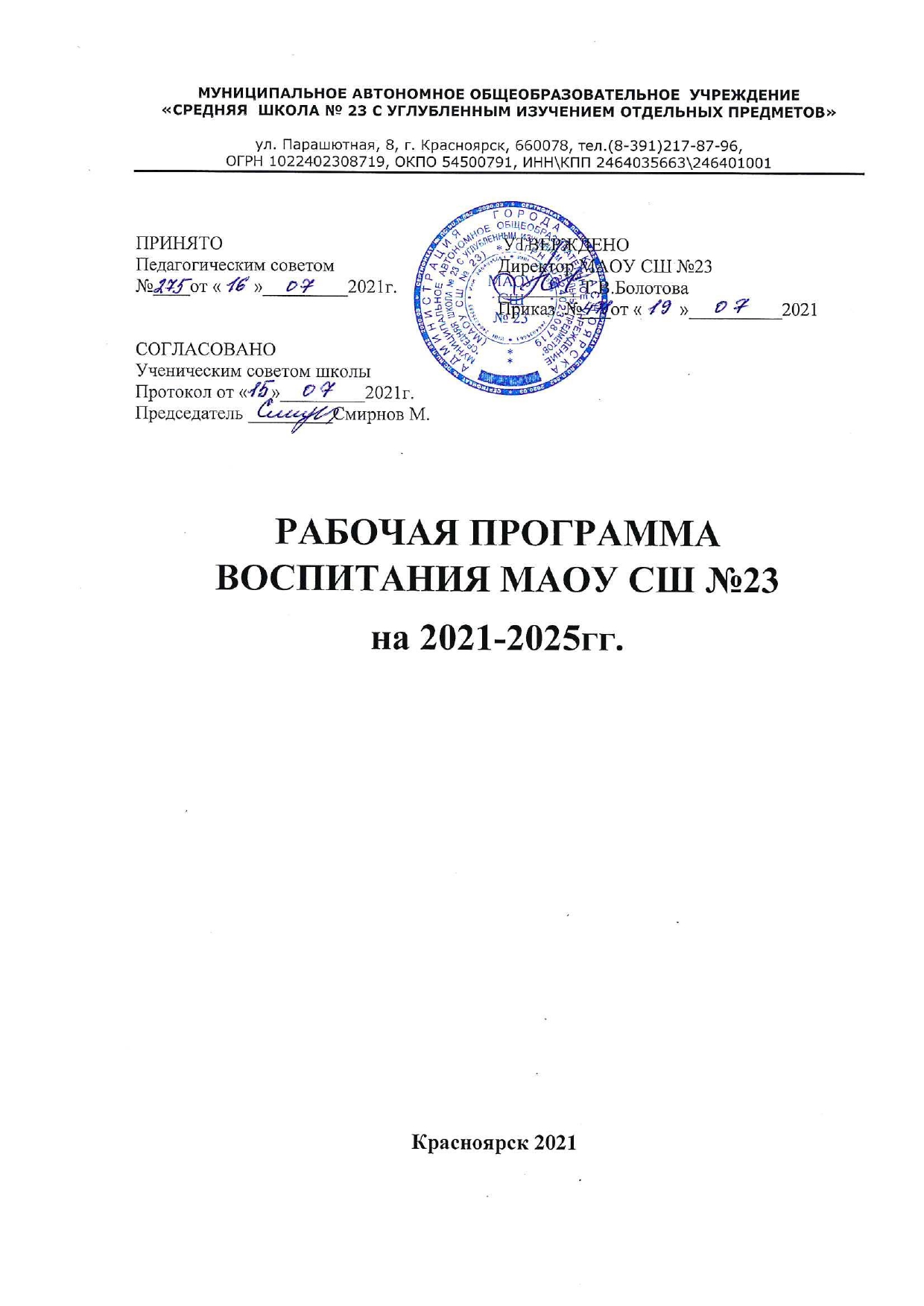  СОДЕРЖАНИЕПОЯСНИТЕЛЬНАЯ ЗАПИСКАРабочая программа воспитания МАОУ СШ №  23  (далее – Программа) разработана в соответствии с методическими рекомендациями «Примерная программа воспитания», утвержденной 02.06.2020 года на заседании Федерального учебно-методического объединения по общему образованию, с Федеральными государственными образовательными стандартами (далее – ФГОС) общего образования.       Данная Программа направлена на приобщение обучающихся к российским традиционным духовным ценностям, правилам и нормам поведения в российском обществе, а также решение проблем гармоничного вхождения школьников в социальный мир и налаживания ответственных взаимоотношений с окружающими их людьми.Воспитательная Программа является обязательной частью основных образовательных программ МАОУ СШ № 23 и призвана помочь всем участникам образовательного процесса реализовать воспитательный потенциал совместной деятельности и тем самым сделать школу воспитывающей организацией. Вместе с тем, Программа призвана обеспечить достижение обучающимися личностных результатов, определенных ФГОС: формировать у  обучающихся основы российской идентичности; готовность к саморазвитию; мотивацию к познанию и обучению; ценностные установки и социально-значимые качества личности; активное участие в социально-значимой деятельности школы.         Данная Программа воспитания представляет систему работы с обучающимися в школе. I. ПАСПОРТ ПРОГРАММЫ           Муниципальное автономное общеобразовательное учреждение «Средняя школа № 23 с углубленным изучением отдельных предметов»(далее школа) является учреждением, осуществляющим образовательный процесс, а именно реализующим общеобразовательные программы начального общего, основного общего и среднего общего образования, обеспечивающие дополнительную (углубленную) подготовку обучающихся по русскому языку.           С 2017 года в МАОУ СШ №23 реализуется программа развития «Новый вектор», которая направлена на реализацию миссии школы по созданию системы навигаций для взрослеющего человека и его семьи по максимальной реализации способностей ребенка и подростка в целях социализации и профессионализации в российском обществе нового технологического уклада. МАОУ СШ №23   расположена  в Свердловском районе города Красноярска.  Место расположения школы, социальный состав населения, уклад жизни района, определяют особенности образовательной программы школы и Программы воспитания. Отсутствие в микрорайоне развитой сети учреждений дополнительного образования, крупных  досуговых центров, спортивных объектов еще в большей степени формируют школу как центр воспитания и дополнительного образования. И в тоже время, расположение  рядом с образовательным  учреждением   таких организаций  как: ТК «Афонтово», детский дом «Самоцветы», отделение Совета ветеранов Свердловского района  способствует повышению включенности обучающихся в социально значимые проекты и успешной социализации несовершеннолетних.           Приоритетными формами организации воспитательного процесса является развитие системы дополнительного образования. На базе Школы функционирует более 30 кружков и секций различной направленности, создан  физкультурно- спортивный клуб  «Созвездие».  Студии дополнительного образования позволяют  обучающимся добровольно выбрать предмет (вид) деятельности, педагога и объединения по интересам, обеспечивают условия для личностного развития, организации содержательного досуга, удовлетворения потребности. Занятия проводятся на безвозмездной основе как в первую так и во вторую смену. Всего в объединениях дополнительного образования занимается 92,5% обучающихся,  40% посещают два и более кружка. Активно развивается фестивальное движение.  Ежегодно проходят традиционные фестивали: «Красота. Здоровье. Спорт», IQ-фестиваль, Эко – фестиваль, фестиваль достижений «Звездный дождь», «Вдохновение». В течение 2 недель все обучающиеся погружаются в активную внеурочную деятельность в соответствии с направлением фестиваля(экскурсии, проекты, конкурсы, лектории, дискуссии и т.д.).Важной  воспитательно задачей образовательного учреждения является создание условий для всестороннего развития  и социализации обучающихся. В связи с этим на территории  школы «Наш школьный двор» создана  площадка, которая оборудована малыми архитектурными формами  из зеленых насаждений.  Композиции создаются по проектам, разработанным обучающимися школы.  На территории школы действует современный  стадион,  который  обеспечивает  проведение секционных спортивных занятий и оздоровительных мероприятий ( игр, акций, эстафет), способствующих укреплению  здоровья и  физическому развитию детей и подростков. Ежегодно на стадионе проводится районное мероприятие «Лето в кроссовках»,   объединяющее школьников г. Красноярска, которые успешно сдают нормы ФСК ГТО.  На территории школы предоставляется возможность всем заниматься спортом, военно-прикладным искусством, развивать свои творческие и организаторские способности. Все это указывает на то, что школа является культурным  центром для жителей микрорайона школы.      Таким образом, воспитательный процесс в МАОУ СШ №23, как модель организации событийной среды по  всестороннему и гармоничному  развитию, воспитанию и социализации обучающихся   представляет целостную систему, функционирующую:- на основе базовых национальных ценностей российского общества; - при формировании уклада жизни организации, осуществляющей образовательную деятельность;- в процессе урочной и внеурочной деятельности;- в рамках сетевой формы реализации образовательных программ, образовательных технологий, - с учетом историко-культурной и этнической специфики региона, потребностей всех участников образовательных отношений (обучающихся и их родителей (законных представителей) и т.д.),- на основе традиций образовательного учреждения, основанных на историческом прошлом школы;- с созданием специальных условий для различных категорий обучающихся (в том числе детей с ограниченными возможностями здоровья и детей-инвалидов, а также одаренных детей).   Процесс воспитания в образовательной организации основывается на следующих принципах взаимодействия обучающихся и педагогов: Приоритет безопасности ребенка – неукоснительное соблюдение прав законности семьи и ребенка, соблюдение конфиденциальности информации  о ребенке и егосемье, приоритета безопасности обучающихся в период образовательного процесса.  Совместное решение личностно и общественно значимых проблем -личностные и общественные проблемы являются основными стимулами развития школьника, а воспитание - это педагогическая поддержка процесса развития личности обучающегося, организация основных совместных дел обучающихся и педагогических работников как предмета совместной заботы и взрослых, и обучающихся;Системно-деятельностная организация воспитания - интеграция содержания различных видов деятельности обучающихся осуществляется на основе базовых национальных ценностей, системности, целесообразности и не шаблонности воспитания как условия его эффективности;Полисубъектность воспитания и социализации - обучающийся включён в различные виды социальной, информационной, коммуникативной активности, в содержании которых присутствуют разные, нередко противоречивые ценности и мировоззренческие установки, поэтому деятельность нашего образовательного учреждения, всего педагогического коллектива в организации социально-педагогического партнерства является ведущей, определяющей ценности, содержание, формы и методы воспитания и социализации обучающихся;  Событийность - реализация процесса воспитания главным образом через создание в школе детско-взрослых общностей, которые бы объединяли детей и педагогов яркими и содержательными событиями, общими совместными делами как предмета совместной заботы и взрослых, и детей;Ориентация на идеал - воспитание всегда ориентировано на определенный идеал, который являет собой высшую цель стремлений, деятельности воспитания и самовоспитания, духовно-нравственного развития личности. В нашей школе формирование жизненных идеалов, помогает найти образы для подражания в рамках гражданско-патриотического воспитания, музейной педагогики, что позволяет обучающимся сопоставить свои жизненные приоритеты с духовной высотой, героизмом идеала; Диалогическое общение - предусматривает его организацию средствами равноправного межсубъектного диалога: подростка со сверстниками, родителями, учителем и другими значимыми взрослыми;Психологическая комфортная среда - ориентир на создание в образовательной организации для каждого ребенка и взрослого позитивных эмоций и доверительных отношений, конструктивного взаимодействия школьников и педагогов;Следование нравственному примеру - содержание учебного процесса, внеучебной и внешкольной деятельности наполняется примерами нравственного поведения, особое значение для духовно-нравственного развития обучающегося имеет пример учителя, его внешний вид, культура общения и т.д.Основными традициями воспитания в образовательной организации являются:  ключевые общешкольные дела, через которые осуществляется интеграция воспитательных усилий педагогов;коллективная разработка, коллективное планирование, коллективное проведение и коллективный анализ их результатов;ступени социального роста обучающихся (от   наблюдателя до участника, от участника до организатора, от организатора до лидера того или иного дела);конструктивное межличностное, межклассное и межвозрастное взаимодействие обучающихся, а также их социальная активность;ориентация на формирование, создание и активизацию ученического самоуправления, как на уровне класса, кружка, студии, секции так и на уровне школы, на установление в них доброжелательных и товарищеских взаимоотношений;формирование корпуса классных руководителей, реализующего по отношению к обучающимся защитную, личностно развивающую, организационную, посредническую (в том числе и в разрешении конфликтов).  2.1. КОНЦЕПТУАЛЬНЫЕ ОСНОВЫ РАБОЧЕЙ ПРОГРАММЫ ВОСПИТАНИЯ  Концепция    Программы подразумевает, что школа создает условия для самореализации и самоутверждения обучающихся, что, несомненно, способствует их творческому самовыражению, культурному росту и гражданской зрелости. Ребенок в процессе своей жизнедеятельности развивается не только физически, психически,   но и социально. Причем все виды его развития проявляются в его социальном взаимодействии не только с окружающим социумом в школьном возрасте, но и сообществом в целом. Качество этого взаимодействия и есть результат воспитания. При разработке  рабочей Программу воспитания школы был учтен положительный  опыт воспитательной работы педагогического коллектива , что помогло не отойти от школьных традиций в воспитании обучающихся. Педагоги школы уделяли всегда и уделяют значительное внимание развитию обучающихся, совершенствованию и обновлению внеклассной воспитательной деятельности с детьми. Классные руководители владеют широким арсеналом форм и способов организации воспитательного процесса в школе и классе. В школе сложилась  своя воспитательная система, которая включает   три взаимозависимых и взаимосвязанных блока: 1. Воспитание в  процессе обучения. 2. Внеурочная (внеучебная) деятельность. 3. Внешкольная деятельность.      В воспитательном процессе, кроме учеников и классного руководителя, непосредственное участие принимают родители. Взаимоотношения учитель - ученик-родитель строятся на принципе равенства всех субъектов во взаимном доверии, уважении и понимании. Активная позиция родителей в совместной воспитательной работе с учителем находит отражение в многообразии форм и методов сотрудничества. Среди них:- родительский комитет;- родительский всеобуч;- сеть разноплановых совместных мероприятий. Таким образом,  выполнение основных  воспитательных задач реализуется через сотрудническое взаимодействие  педагогического и ученического коллективов,  родителей, социальных партнеров  и включает  следующие направления работы. В школе функционируют выборные коллегиальные органы:Управляющий совет.Штаб старшеклассников, Родительский патруль. К особым условиям осуществления воспитательной деятельности относится:Штаб старшеклассниковОтряд юных инспекторов движения(ЮИД)Школьный спортивный клуб «Созвездие»Дружина юных пожарныхМедиа центр (  школьная передача «В теме школа 23»)Служба медиацииКлуб «Осознанное родительство»Пришкольный лагерьВоенно-патриотический клуб «Патриот»      Расширить воспитательные и развивающие возможности образовательного учреждения позволяет наличие в штате учебного заведения педагога-психолога, социального педагога, учителя-логопеда и дефектолога.           Рабочая Программа воспитания   определяет комплекс основных характеристик воспитательной работы по соответствующей основной образовательной программе: цель, задачи, основные направления и темы воспитательной работы, возможные формы, средства и методы воспитания, включая использование воспитательного потенциала учебных предметов, курсов и дисциплин (модулей), подходы к индивидуализации содержания воспитания с учетом особенностей обучающихся, показатели эффективности воспитательной работы, в том числе планируемые личностные результаты воспитания, и иные компоненты.        Воспитательная работа в  Школе предполагает организацию мероприятий и акций с учетом дифференцируемого подхода в рамках внеурочной деятельности и дополнительного образования школьников, что рассматривается как одно из перспективных средств воспитания и осуществляется согласно календарным планам воспитательной работы   и содержит конкретный перечень событий и мероприятий воспитательной направленности, организуемой Школой, и (или) в которых Школа принимает  участие. Приоритетные ценности системы воспитания   определяются в соответствии с перечнем базовых национальных ценностей: ПатриотизмСоциальная солидарностьГражданственностьСемьяТруд и творчествоНаука, искусство и литератураПриродаЧеловечество. Также значимыми ценностями для школьного сообщества являются самореализация, индивидуальность, самостоятельность, нравственность, успешность, креативность. Принцип самореализации. Одной из главных составляющих счастья человека является успешная реализация своего потенциала в образовательной, профессиональной, досуговой, социально-бытовой сферах жизнедеятельности. Педагогическое обеспечение развития у ребенка способности к самореализации – системообразующие звено учебно-воспитательного процесса. Принцип нравственной направленности. Нравственная направленность рассматривается как ценностное наполнение содержания, форм и способов самореализации человека. Формирование у детей нравственного иммунитета – ведущее направление деятельности педагогов  на уроках, школьных и классных мероприятиях, в групповом и индивидуальном взаимодействии с учащимися. Принцип индивидуальности. Каждый член школьного сообщества должен стать   и быть самим собой, обрести свой образ. Неоценимой помощью ребенку в самоосуществлении может стать культивирование в образовательном учреждении деятельности, направленной на развитие и проявление индивидуальности детей. Принцип самостоятельности. Умение быть самостоятельным постепенно становится ценностью для всего школьного сообщества и каждого его члена. Оно формируется и развивается у детей с первой  минуты  обучения в школе и до последнего звонка в  их школьной жизни. Принцип успешности. Переживаемое ребенком чувство радости от успешно выполненного учебного  задания, достижений в труде, спорте, искусстве позволяет в дальнейшем ставить и решать более сложные и важные задачи. В качестве эффективного педагогического средства стимулирования социально и личностно значимых устремлений  может выступать метод создания ситуации  успеха. Принцип креативности. Индивидуальное и коллективное жизнетворчество помогает детям обогатить и реализовать свой потенциал. Педагоги школы направляют свои усилия на развитие творческих способностей обучающихся.III. ЦЕЛИ И ЗАДАЧИ ВОСПИТАНИЯ3.1 Цель воспитания Исходя из этого воспитательного идеала, а также основываясь на базовых для нашего общества ценностях (таких как семья, труд, отечество, природа, мир, знания, культура, здоровье, человек) формулируется общая цель воспитания в МАОУ СШ № 23 – личностное развитие школьников, проявляющееся:1) в усвоении ими знаний основных норм, которые общество выработало на основе этих ценностей (то есть, в усвоении ими социально значимых знаний); 2) в развитии их позитивных отношений к этим общественным ценностям (то есть в развитии их социально значимых отношений);3) в приобретении ими соответствующего этим ценностям опыта поведения, опыта применения сформированных знаний и отношений на практике (то есть в приобретении ими опыта осуществления социально значимых дел).Целью деятельности педагога является обеспечение позитивной динамики развития личности каждого ученика с учетом его возрастных и индивидуальных психофизиологических особенностей. В связи с этим важно сочетание усилий педагога по развитию личности ребенка и усилий самого ребенка по своему саморазвитию. Их сотрудничество, партнерские отношения являются важным фактором успеха в достижении цели.3.2. Целевые приоритеты применительно к возрастным особенностям обучающихся, соответствующим трем уровням общего  образованияЦелевыми приоритетами, соответствующими трем уровням общего образования, являются следующие:1. В воспитании детей младшего школьного возраста (уровень начального общего образования) таким целевым приоритетом является создание благоприятных условий для усвоения школьниками социально значимых знаний – знаний основных норм и традиций того общества, в котором они живут. Выделение данного приоритета связано с особенностями детей младшего школьного возраста: с их потребностью самоутвердиться в своем новом социальном статусе - статусе школьника, то есть научиться соответствовать предъявляемым к носителям данного статуса нормам и принятым традициям поведения. Такого рода нормы и традиции задаются в школе педагогами и воспринимаются детьми именно как нормы и традиции поведения школьника. Знание их станет базой для развития социально значимых отношений школьников и накопления ими опыта осуществления социально значимых дел и в дальнейшем, в подростковом и юношеском возрасте. К наиболее важным из них относятся следующие:  - быть любящим, послушным и отзывчивым сыном (дочерью), братом (сестрой), внуком (внучкой); уважать старших и заботиться о младших членах семьи; выполнять посильную для ребёнка домашнюю работу, помогая старшим;- быть трудолюбивым, следуя принципу «делу — время, потехе — час» как в учебных занятиях, так и в домашних делах, доводить начатое дело до конца;- знать и любить свою Родину – свой родной дом, двор, улицу, город, село, свою страну; - беречь и охранять природу (ухаживать за комнатными растениями в классе или дома, заботиться о своих домашних питомцах и, по возможности, о бездомных животных в своем дворе; подкармливать птиц в морозные зимы; не засорять бытовым мусором улицы, леса, водоёмы);  - проявлять миролюбие — не затевать конфликтов и стремиться решать спорные вопросы, не прибегая к силе; - стремиться узнавать что-то новое, проявлять любознательность, ценить знания;- быть вежливым и опрятным, скромным и приветливым;- соблюдать правила личной гигиены, режим дня, вести здоровый образ жизни; - уметь сопереживать, проявлять сострадание к попавшим в беду; стремиться устанавливать хорошие отношения с другими людьми; уметь прощать обиды, защищать слабых, по мере возможности помогать нуждающимся в этом  людям; уважительно относиться к людям иной национальной или религиозной принадлежности, иного имущественного положения, людям с ограниченными возможностями здоровья;- быть уверенным в себе, открытым и общительным, не стесняться быть в чём-то непохожим на других ребят; уметь ставить перед собой цели и проявлять инициативу, отстаивать своё мнение и действовать самостоятельно, без помощи старших.  Знание младшим школьником данных социальных норм и традиций, понимание важности следования им имеет особое значение для ребенка этого возраста, поскольку облегчает его вхождение в широкий социальный мир, в открывающуюся ему систему общественных отношений. 2. В воспитании детей подросткового возраста (уровень основного общего образования) таким приоритетом является создание благоприятных условий для развития социально значимых отношений школьников, и, прежде всего, ценностных отношений:- к семье как главной опоре в жизни человека и источнику его счастья;- к труду как основному способу достижения жизненного благополучия человека, залогу его успешного профессионального самоопределения и ощущения уверенности в завтрашнем дне; - к своему отечеству, своей малой и большой Родине как месту, в котором человек вырос и познал первые радости и неудачи, которая завещана ему предками и которую нужно оберегать; - к природе как источнику жизни на Земле, основе самого ее существования, нуждающейся в защите и постоянном внимании со стороны человека; - к миру как главному принципу человеческого общежития, условию крепкой дружбы, налаживания отношений с коллегами по работе в будущем и создания благоприятного микроклимата в своей собственной семье;- к знаниям как интеллектуальному ресурсу, обеспечивающему будущее человека, как результату кропотливого, но увлекательного учебного труда; - к культуре как духовному богатству общества и важному условию ощущения человеком полноты проживаемой жизни, которое дают ему чтение, музыка, искусство, театр, творческое самовыражение;- к здоровью как залогу долгой и активной жизни человека, его хорошего настроения и оптимистичного взгляда на мир;- к окружающим людям как безусловной и абсолютной ценности, как равноправным социальным партнерам, с которыми необходимо выстраивать доброжелательные и взаимо поддерживающие отношения, дающие человеку радость общения и позволяющие избегать чувства одиночества.Данный ценностный аспект человеческой жизни чрезвычайно важен для личностного развития школьника, так как именно ценности во многом определяют его жизненные цели, его поступки, его повседневную жизнь. Выделение данного приоритета в воспитании школьников, обучающихся на ступени основного общего образования, связано с особенностями детей подросткового возраста: с их стремлением утвердить себя как личность в системе отношений, свойственных взрослому миру. В этом возрасте особую значимость для детей приобретает становление их собственной жизненной позиции, собственных ценностных ориентаций. Подростковый возраст – наиболее удачный возраст для развития социально значимых отношений школьников.3. В воспитании детей юношеского возраста (уровень среднего общего образования) таким приоритетом является создание благоприятных условий для приобретения школьниками опыта осуществления социально значимых дел.Выделение данного приоритета связано с особенностями школьников юношеского возраста: с их потребностью в жизненном самоопределении, в выборе дальнейшего жизненного пути, который открывается перед ними на пороге самостоятельной взрослой жизни. Сделать правильный выбор старшеклассникам поможет имеющийся у них реальный практический опыт, который они могут приобрести в том числе и в школе. Важно, чтобы опыт оказался социально значимым, так как именно он поможет гармоничному вхождению школьников во взрослую жизнь окружающего их общества. Это:- опыт дел, направленных на заботу о своей семье, родных и близких; - трудовой опыт, опыт участия в производственной практике;- опыт дел, направленных на пользу своему родному городу или селу, стране в целом, опыт деятельного выражения собственной гражданской позиции; - опыт природоохранных дел;- опыт разрешения возникающих конфликтных ситуаций в школе, дома или на улице;-опыт самостоятельного приобретения новых знаний, проведения научных исследований, опыт проектной деятельности;- опыт изучения, защиты и восстановления культурного наследия человечества, опыт создания собственных произведений культуры, опыт творческого самовыражения; - опыт ведения здорового образа жизни и заботы о здоровье других людей; -опыт оказания помощи окружающим, заботы о малышах или пожилых людях, волонтерский опыт;- опыт самопознания и самоанализа, опыт социально приемлемого самовыражения и самореализации.Выделение в общей цели воспитания целевых приоритетов, связанных с возрастными особенностями воспитанников, не означает игнорирования других составляющих общей цели воспитания. Приоритет — это то, чему педагогам, работающим со школьниками конкретной возрастной категории, предстоит уделять большее, но не единственное внимание. Добросовестная работа педагогов, направленная на достижение поставленной цели, позволит ребенку получить необходимые социальные навыки, которые помогут ему лучше ориентироваться в сложном мире человеческих взаимоотношений, эффективнее налаживать коммуникацию с окружающими, увереннее себя чувствовать во взаимодействии с ними, продуктивнее сотрудничать с людьми разных возрастов и разного социального положения, смелее искать и находить выходы из трудных жизненных ситуаций, осмысленнее выбирать свой жизненный путь в сложных поисках счастья для себя и окружающих его людей.3.3. Задачи воспитанияДостижению поставленной цели воспитания школьников будет способствовать решение следующих основных задач: поддерживать традиции школы и инициативы по созданию новых в рамках уклада школьной жизни, реализовывать воспитательные возможности общешкольных ключевых дел;реализовывать   воспитательный потенциал и возможности школьного урока, поддерживать использование интерактивных форм занятий с обучающимися на уроках;инициировать и поддерживать ученическое самоуправление – как на уровне школы, так и на уровне классных коллективов; их коллективное планирование, организацию, проведение и анализ самостоятельно проведенных дел и мероприятий;инициировать и поддерживать деятельность детских общественных организаций (РДШ,  Юнармия)вовлекать обучающихся в кружки, секции, студии и иные объединения, работающие по школьным программам дополнительного образования и внеурочной деятельности, реализовывать их воспитательные возможности;организовывать профориентационную работу с обучающимися;организовывать и поддерживать работу школьного медиа, реализовывать их воспитательный потенциал;реализовывать потенциал классного руководства в воспитании обучающихся, поддерживать активное участие классных сообществ в жизни школы, укрепление коллективных ценностей школьного сообщества;развивать предметно-эстетическую среду школы и реализовывать ее воспитательные возможности, формирование позитивного уклада школьной жизни и положительного имиджа и престижа Школы;организовать работу с семьями обучающихся, их родителями или законными представителями, направленную на совместное решение проблем личностного развития обучающихся.IV. ВИДЫ, ФОРМЫ И СОДЕРЖАНИЕ ДЕЯТЕЛЬНОСТИСистемообразующим и системоинтегрирующим фактором организации воспитательного процесса в школе выступает деятельность по обеспечению самореализации обучающихся. Практическая реализация цели и  задач воспитания осуществляется в рамках  инвариантных и вариативных модулеИНВАРИАНТНЫЕ МОДУЛИ4.1. Модуль «Классное руководство и наставничество » Осуществляя классное руководство, педагог организует работу с классом; индивидуальную работу с обучающимися вверенного ему класса; работу с учителями, преподающими в данном классе; работу с родителями учащихся или  их законными представителями. В образовательной организации функционируют  ШМО классных руководителей.   Методические объединения классных руководителей – структурное  подразделение внутришкольной системы управления воспитательным процессом, координирующее научно – методическую и организационную работу классных руководителей. Основные задачи работы методического объединения классных руководителей: • повышать  уровень  профессионализма классного руководителя в сфере его педагогической компетенции; • создавать условия  для развития и совершенствования педагогического мастерства каждого классного руководителя; • развивать информационную культуру классных руководителей и использование информационных технологий на этапе усвоения ФГОС второго поколения;• осваивать классным руководителям новые подходы к оценке образовательных достижений обучающихся; • обеспечить высокий методический уровень проведения всех видов занятий в том числе внеурочной деятельности, классных часов; • систематически отслеживать работу по накоплению и обобщению актуального педагогического опыта классных руководителей через систему научно – практических семинаров, методических дней, взаимопосещения уроков, конкурсов педагогического мастерства, участия в педагогических чтениях и конференциях; • организовывать информационно-методическую и практическую помощь классным  руководителям в воспитательной работе с обучающимися; • формировать у классных руководителей теоретическую и практическую базу для моделирования системы воспитания в классе;• оказывать помощь классным руководителям во владении новыми педагогическими технологиями воспитательного процесса; повышение творческого потенциала педагогов с учетом их индивидуальных способностей; • создавать информационно-педагогический банк собственных достижений, обеспечивать популяризацию собственного опыта через открытые внеурочные мероприятия, самопрезентации, выступления, портфолио.Для решения проблем внешнего и внутреннего развития учреждения продолжена реализация проектов и программ, в том числе проект «Педагогическая мастерская», направленных на  рост профессионального развития педагогов.  В школе  развивается наставничество, направленное на  передачу педагогического опыта. Процесс наставничества затрагивает интересы трех субъектов взаимодействия: обучаемого, самого наставника и организации-работодателя. В этом процессе наставник развивает свои деловые качества, повышает свой профессиональный уровень, а молодой педагог, в свою очередь, получает знания, развивает умения, повышает свой профессиональный уровень и способности, развивает собственную профессиональную карьеру, учится выстраивать конструктивные отношения с наставником, директор же школы повышает культуру и профессиональный уровень подготовки кадров, улучшает взаимоотношения между сотрудниками.  Особое внимание отводится оказанию практической помощи молодому специалисту в вопросах совершенствования теоретических и практических знаний и повышение его педагогического мастерства.  Ключевые компоненты инфраструктуры профессионального развития  классного  руководителяИнфраструктура профессионального развития педагога включает в себя как традиционные для школы элементы, такие как школьные методические объединения, творческие и экспертные группы, Школа молодого педагога, так и инновационные для ОО – сетевой педагогический лицей, педагогическая интернатура, педагогические мастерские, клуб молодого педагога, кадровое агентство.С целью проведения качественной работы в области наставничества и получения желаемых результатов  в школе разработана индивидуальная программа молодого специалиста   «Развитие профессиональных компетенций молодых специалистов», которая  определяет направления работы по сопровождению молодого учителя. Программа нацелена на решение основной проблемы: недостаточный уровень закрепления в школе молодых специалистов, развитие профессиональных компетенций молодых специалистов.Цель программы:  1.Привлечение и закрепление молодых специалистов. 2.Повышение имиджа профессии учителя. 3.Формирование корпоративной культуры. 4.Развитие профессиональных компетенций молодых специалистовКроме того, в программе  отражается работа с молодым специалистом по индивидуальному профессионально-педагогическому маршруту, составление портфолио достижений педагога, организация и проведение образовательного процесса, воспитательной работы, индивидуальное консультирование наставником молодого специалиста.4.2. Модуль «Школьный урок»Современный урок – это совместная деятельность учителя и ученика с учетом партнерства, взаимодействия, личностной ориентации и индивидуализации образовательного процесса. Через урочную деятельность реализуются следующие функции: образовательная, воспитательная, социальная, коммуникативная, компенсаторная, здоровьезберегающая, творческая, развивающая. Урок - целостная, логически законченная часть образовательного пространства, позволяющая создавать ситуации успеха для каждого обучающегося через:-создание и поддержка условий для образовательных отношений-укрепление (совершенствование) материально-технической и учебно-методической базы образовательных отношений;-создание и поддержка в гимназии современной и безопасной цифровой образовательной среды; -обеспечение условий для высокого качества и доступности образования;-поддержка (совершенствование) комфортных социально-психологических условий для развития личности учащихся и их успешного обучения;-создание условий для развития критического мышления;-организация работы с одаренными детьми-обеспечение субъективизации, деятельностного подхода, коммуникативности, рефлексивности, импровизационности. Школьный урок призван выработать главный мотив жизненной стратегии: активного достижения успеха. На уроках путем многократного упражнения достигается баланс свободы и зависимости, послушания и ответственности, инициативности и исполнительности. Воспитательный потенциал урока высок и реализуется через различные стороны функционирования классно-урочно-предметной системы современной школы. Основой развивающей образовательной системы становится воспитание и обучение обучающихся.  Реализация воспитательного потенциала содержания учебных программ достигается при условии:-решения воспитательных задач в ходе каждого урока в единстве с задачами обучения и развития личности школьника;-целенаправленного отбора содержания и форм учебного материала, представляющего ученикам образцы подлинной нравственности;-использования современных образовательных технологий;-организации творческой исследовательской деятельности учащихся на уроке и во внеурочное время.Воспитательные задачи урока:формирование основных мировоззренческих понятий;развитие эстетических чувств;воспитание нравственных качеств, уделять особое внимание воспитанию чувства патриотизма, гуманизма, этических норм, активной жизненной позиции;прививать аккуратность, сосредоточенность, ответственность;воспитание сознательного отношения к процессу обучения и к любой другой деятельности;формирование бережного отношения к окружающему миру;воспитание чувства товарищества, взаимопомощи, сочувствия, сострадания.Реализация школьными педагогами воспитательного потенциала урока предполагает следующее:установление доверительных отношений между учителем и его учениками;побуждение школьников соблюдать на уроке общепринятые нормы поведения, правила общения со старшими (учителями) и сверстниками (обучающимися), принципы учебной дисциплины и самоорганизации;привлечение внимания школьников к ценностному аспекту изучаемых на уроках явлений, организация их работы с получаемой на уроке социально значимой информацией –инициирование ее обсуждения, высказывания учащимися своего мнения по ее поводу, выработки своего к ней отношения;использование воспитательных возможностей содержания учебного предмета через демонстрацию детям примеров ответственного, гражданского поведения, проявления человеколюбия и добросердечности, через подбор соответствующих текстов для чтения, задач для решения, проблемных ситуаций для обсуждения в классе;применение на уроке интерактивных форм работы учащихся: интеллектуальных, деловых, ситуационных игр, стимулирующих познавательную мотивацию школьников; дискуссий, которые дают учащимся возможность приобрести опыт ведения конструктивного диалога; групповой работы или работы в парах, которые учат школьников командной работе и взаимодействию с другими детьми; включение в урок игровых процедур;организация шефства, наставничества мотивированных и эрудированных учащихся над их неуспевающими одноклассниками, дающего школьникам социально значимый опыт сотрудничества и взаимной помощи;инициирование и поддержка исследовательской деятельности школьников в рамках реализации ими индивидуальных и групповых исследовательских проектов, а это возможность приобрести навык самостоятельного решения теоретической проблемы, навык генерирования и оформления собственных идей, навык уважительного отношения к чужим идеям, оформленным в работах других исследователей, навык публичного выступления перед аудиторией, аргументирования и отстаивания своей точки зрения.Организация форм работ на уроке  предполагает использование современных инструментов образования (интернет, онлайн-конференции, трансляции, дистанционные формы).В школе  организуются  следующие виды уроков:•Онлайн-урок•Дистанционный урок •Интерактивный урок •Урок-трансляция•Урок-телемост•Урок дополненной реальности•Уроки на базе социальных партнёров•Урок от родителя(профориентация)•Урок от профессионала•Медиа-урок •Волонтёрские урокОсновные направления и темы воспитательной работы, формы, средства, методы воспитания реализуются через использование воспитательного потенциала учебных  предметов, курсов и  дисциплин (модулей) и отражаются в рабочих программах педагогов. Реализация школьными педагогами воспитательного потенциала урока предполагает  ориентацию на целевые приоритеты, связанные  с  возрастными особенностями  воспитанников.Все это в процессе  организации учебной деятельности обеспечивает: -установление взаимоотношений субъектов деятельности на  уроке как отношений субъектов единой совместной деятельности, обеспечиваемой общими активными интеллектуальными усилиями; -организацию на уроках активной деятельности обучающихся, в том числе поисково-исследовательской, на разных уровнях познавательной самостоятельности; - использование воспитательных возможностей предметного  содержания через подбор соответствующих текстов для  чтения, задач для решения, проблемных ситуаций для  обсуждения в классе.4.3. Модуль «Курсы внеурочной деятельности и дополнительного образования»       Внеурочная деятельность и дополнительное образование  является составной частью учебно-воспитательного процесса и одной из форм организации свободного времени обучающихся. Воспитание на занятиях школьных курсов внеурочной деятельности осуществляется преимущественно через:-вовлечение школьников в интересную и полезную для них деятельность, которая предоставит им возможность самореализоваться в ней, приобрести социально значимые знания, развить в себе важные для своего личностного развития социально значимые отношения, получить опыт участия в социально значимых делах;-формирование в кружках, секциях, клубах, студиях и т.п. детско-взрослых общностей, которые могли бы объединять детей и педагогов общими позитивными эмоциями и доверительными отношениями друг к другу;-создание в детских коллективах традиций, задающих их членам определенные социально значимые формы поведения;-поддержку школьников с ярко выраженной лидерской позицией и установкой на сохранение и поддержание накопленных социально значимых традиций;-поощрение педагогами детских инициатив и детского самоуправления.Реализация воспитательного потенциала курсов внеурочной деятельности про-исходит в рамках следующих выбранных школьниками ее видов.Познавательная деятельность.Курсы внеурочной деятельности, направленные на передачу школьникам социально значимых знаний, развивающие их любознательность, расширяющие их кругозор, позволяющие привлечь их внимание к экономическим, политическим, экологическим, гуманитарным проблемам нашего общества, формирующие их гуманистическое мировоззрение и научную картину мира.Художественное творчество.Курсы внеурочной деятельности, создающие благоприятные условия для самореализации школьников, направленные на раскрытие их творческих способностей, которые помогут им в дальнейшем принести пользу другим людям или обществу в целом; формирование чувства вкуса и умения ценить прекрасное, на воспитание ценностного отношения школьников к культуре и их общее духовно-нравственное развитие.Проблемно-ценностное общение.Курсы внеурочной деятельности, направленные на развитие коммуникативных и лидерских компетенций школьников, проектного мышления, воспитание у них культуры общения, развитие умений слушать и слышать других, уважать чужое мнение и отстаивать свое собственное, терпимо относиться к разнообразию взглядов людей, на развитие самостоятельности и ответственности школьников.Туристско-краеведческая деятельность.Курсы внеурочной деятельности, направленные на воспитание у школьников любви к своему краю, культуре, природе, его истории, чувства гордости за свою малую Родину и Россию.Спортивно-оздоровительная деятельность.Курсы внеурочной деятельности, направленные на физическое развитие школьников, пропаганду физической культуры и спорта, развитие их ценностного отношения к своему здоровью, мотивацию и побуждение к здоровому образу жизни, воспитание силы воли, ответственности, формирование установок на защиту слабых.Трудовая деятельность.Курсы внеурочной деятельности, направленные на развитие творческих способностей школьников, воспитание у них трудолюбия и уважительного отношения к физическому труду, формирование у них навыков самообслуживания.      Для реализации внеурочной деятельности в школе организована оптимизационная модель внеурочной деятельности. Она заключается в оптимизации всех внутренних ресурсов школы и предполагает, что в ее реализации принимают участие все педагогические работники (классные руководители, педагог-организатор, социальный педагог, педагог-психолог, учителя по предметам). Координирующую роль выполняет классный руководитель, который в соответствии со своими функциями и задачами:-взаимодействует с педагогическими работниками, а также учебно -вспомогательным персоналом общеобразовательного учреждения;- организует в классе образовательный процесс, оптимальный для развития положительного потенциала личности обучающихся, в рамках деятельности общешкольного коллектива;-организует систему отношений через разнообразные формы воспитывающей деятельности коллектива класса, в том числе, через органы самоуправления;-организует социально значимую, творческую деятельность обучающихся;- ведёт мониторинг посещаемости занятий внеурочной деятельности. Общеобразовательное учреждение укомплектовано педагогическими кадрами и обладает материально-технической базой для осуществления обучения согласно данному плану внеурочной деятельности. План внеурочной деятельности реализуется в соответствии с запросом обучающихся, их родителей (законных представителей). План внеурочной деятельности определяет состав и структуру направлений, формы организации, объём внеурочной деятельности, продолжительность занятий с учётом интересов обучающихся и возможностей образовательной организации.  В соответствии с требованиями стандарта внеурочная деятельность организуется в школе по следующим направлениям развития личности:1.Спортивно-оздоровительное.2.Духовно-нравственное направление.3.Социальное направление.4.Общеинтеллектуальное направление.5.Общекультурное направление.Эти направления представляют собой содержательные приоритеты при организации внеучебной деятельности и служат основанием для построения программы внеурочной деятельности. В каждом направлении представлена аннотация используемых программ. Спортивно-оздоровительное направление создает условия для полноценного физического и психического здоровья ребенка, помогает ему освоить гигиеническую культуру, приобщить к здоровому образу жизни, формировать привычку к закаливанию и физической культуре. Этому будет способствовать участие обучающихся в рамках Школьной спортивной лиги в школьных и районных спортивных мероприятиях.Духовно-нравственное направление реализуется через курс «Школа речевого творчества». Важнейшая роль в реализации целей и задач, стоящих перед начальной школой, принадлежит изучению родного языка. Поэтому возникает потребность и необходимость поиска и разработки таких методических приемов и средств обучения, которые способствовали бы развитию устной и письменной речи, творческого мышления  школьников. Ребенок по природе —творец и мечтатель. Что же поможет ученику в дальнейшем развивать воображение, смекалку, уверенность в себе? Сочинения-миниатюры, рисование—любимые детьми виды деятельности, которые влияют на развитие их эмоциональности, общительности, познавательного интереса. И в рамках занятий «Школа речевого творчества» они способны сыграть неоценимую роль. Целью курса является углубление и расширение знаний учащихся по русскому языку, развитие активного, самостоятельного творческого мышления, речи, эмоционального мира ребенка. Поставленная цель предполагает решение следующих задач: -обеспечение правильного усвоения детьми достаточного лексического запаса, грамматических форм, синтаксических конструкций;-создание речевых ситуаций, стимулирующих мотивацию развития речи обучающихся;-формирование речевых интересов и потребностей младших школьников. Данный курс позволит донести свою позицию до других:-оформлять свою мысль в устной и письменной речи (на уровне одного предложения или небольшого текста);-слушать и понимать речь других;-читать и пересказывать текст;-совместно договариваться о правилах общения и поведения в школе и следовать им;-учиться выполнять различные роли.Социальное направление. Целесообразность названного направления заключается в формировании ценностного отношения младших школьников к природе, воспитания основ экологической ответственности как важнейшего компонента экологической культуры. Основными задачами являются:развитие у обучающихся эстетического восприятия окружающего мира; формирование представлений о природе как универсальной ценности; изучение народных традиций, отражающих отношение местного населения к природе; развитие умений, связанных с изучением окружающей среды; развитие устойчивого познавательного интереса к окружающему миру природы;развитие представлений о различных методах познания природы (искусство как метод познания, научные методы);формирование элементарных умений, связанных с выполнением учебного исследования; вовлечение обучающихся в деятельность по изучению и сохранению ближайшего природного окружения. В МАОУ СШ №23 реализуется курс «Мой портфолио», который помогает детям и родителям в увлекательной форме узнать, что такое портфолио и для чего его собирают; отобрать работы для портфолио и красиво их оформить; хорошо учиться; оценить свои работы и достижения; научиться интересно общаться.Цель программы: социализация обучающихся в ходе рефлексии и самооценки динамики личностных, метапредметных и предметных результатов урочной и внеурочной деятельности. Основным содержанием понимания социализации является перевод ребенка в позицию активного члена гражданского общества, способного самоопределяться на основе ценностей, вырабатывать собственное понимание и цели, разрабатывать проекты преобразования общества и отдельных его институтов, реализовывать данные проекты. Иными словами, речь идет о формировании юного субъекта социального творчества. Также в системе внеурочной деятельности особое значение отводится курсу «Учусь создавать проект», который  представляет систему обучающих и развивающих занятий по проектно-исследовательской деятельности для детей 6 -10 лет. Для развития интеллектуального и творческого потенциала каждого ребёнка используются новые образовательные педагогические и информационные технологии, тем самым вовлекая каждого ученика в активный познавательный процесс. Программа рассчитана на обучающихся 1-4 классов, занимающихся исследовательской и экспериментальной работой. С учетом возрастных особенностей детей используются следующие формы и приемы работы: игры; опыты; работа в библиотеке со справочным материалом, энциклопедиями; интеллектуальные головоломки; практические занятия; работа в компьютерном классе; (вариативный курс) дискуссии, беседы, которые способствуют развитию творческих способностей и активности обучающихся, формированию проектного мировоззрения и мышления и разностороннему развитию личности. способности к самообразованию и саморазвитию.  Общеинтеллектуальное направление. Целесообразность названного направления заключается в обеспечении достижения планируемых результатов освоения основной образовательной программы начального общего образования. Основными задачами являются: формирование навыков научно-интеллектуального труда;развитие культуры логического и алгоритмического мышления, воображения;формирование первоначального опыта практической преобразовательной деятельности;овладение навыками универсальных учебных действий у обучающихся на ступени начального общего образования.   В рамках направления реализуется программа  «Умники и умницы», который формирует навыки творческого мышления и развивает умения решать нестандартные задачи, развивает познавательную активность и самостоятельную мыслительную деятельность обучающихся. Курс «Загадки природы» даёт ученику ключ к осмыслению личного опыта, позволяя сделать явления окружающего мира понятными, знакомыми и предсказуемыми. Курс создаёт фундамент значительной части предметов основной школы: физики, химии, биологии, географии, обществознанию, истории.    Общекультурное направление ориентирует детей на доброжелательное, бережное, заботливое отношение к миру, формирование активной жизненной позиции, лидерских качеств, организаторских умений и навыков. В этом направлении обучающимся предлагается поучаствовать в школьных мероприятиях в рамках курса «Школьный календарь событий». В соответствии с пожеланиями родителей, запросами обучающихся и возможностями педагогов разработаны программы внеурочной деятельности по этим направлениям. Направления и виды внеурочной деятельности школьников тесно связаны между собой.В школе используются следующие виды внеурочной деятельности:1) игровая2) познавательная3) проблемно-ценностное общение4) досугово -развлекательная деятельность (досуговое общение)5) художественное творчество6) социальное творчество (социально значимая волонтёрская деятельность)7) трудовая (производственная) деятельность8) спортивно-оздоровительная деятельность9) краеведческая деятельность. Внеурочная деятельность организуется через следующие формы:1. Экскурсии; 2. Кружки; 3. Секции; 4. Конференции; 5. Ученическое научное общество; 6. Олимпиады; 7. Соревнования; 8. Конкурсы; 9. Фестивали; 10. Поисковые и научные исследования; 11. Общественно-полезные практики. Формы внеурочной деятельности предусматривают активность и самостоятельность обучающихся, сочетают индивидуальную и групповую работу. Организация внеурочной деятельности осуществляется через реализацию программ внеурочной деятельности, разработанных педагогами школы; включение обучающихся в систему коллективных творческих дел, которые являются частью воспитательной системы школы по пяти направлениям, заявленным в программе духовно-нравственного развития, воспитания и социализации обучающихся.      В школе  реализуются программы дополнительного образования детей  различных направленностей: художественно-эстетической, физкультурно-спортивной, туристическо-краеведческой, военно- патриотической, культурологической, социально-психологической, естественно-научной, туристско - краеведческой. Дополнительное образование  в МАОУ СШ №23      Промежуточная аттестация по данным курсам предусматривает различные формы: отчетная выставка, отчетные концерты, спортивные состязания, итоговые проекты. Реализация дополнительных общеразвивающих образовательных программ предусматривает чередование очного и электронного обучения с использованием дистанционных образовательных технологий с применением  сервисов  цифровых образовательных платформ в онлайн и офлайн режиме, проведение   консультаций  для обучающихся  в удаленном формате. При проведение занятий предполагается деление коллектива на группы (по классам), а также индивидуальная работа с обучающимися, направленная на совершенствование умений, отработку технического уровня и мастерства в художественно-эстетической, физкультурно-спортивной, технической,  культурологической , естественно-научной направленностях. Студии дополнительного образования позволяют ребенку добровольно выбрать предмет (вид) деятельности, педагога и объединения по интересам, обеспечивают условия для личностного развития, организации содержательного досуга, удовлетворения потребности.  В школе  развивается физкультурно-спортивное  движение, как важнейшая составляющая здорового образа жизни, которая  направлена на решение следующих задач:​ сохранение и укрепление здоровья школьников;​ разностороннее развитие физических способностей у детей и подростков; ​ обеспечить доступность и бесплатность занятий физической культурой и спортом для всех школьников; ​ непрерывность и преемственность процесса физического воспитания на всех возрастных этапах жизнедеятельности школьника;​ подготовка к производственной деятельности и воинской службе. 	Физкультурно-оздоровительную работу в школе организуют    педагоги физической культуры. Определены основные направления деятельности: спортивно-массовая и физкультурно-оздоровительная.  Школа сотрудничает с КСЦ им. И. Ярыгина.Модель организации физкультурно-спортивной и оздоровительной работы5. Основные фоВ объединениСистемой дополнительного образования   в  2020 году  охвачено  799 обучающихся, что составляет 92,5 % от общего количества.  40% обучающихся  посещают два и более кружков МАОУ СШ № 23 (в 2019  году – 40%).  Данные показатели характеризуют положительную динамику востребованности дополнительного образования обучающимися школы.  4.4. Модуль «Профориентация»Совместная деятельность педагогов и школьников по направлению «профориентация» включает в себя профессиональное просвещение школьников; диагностику и консультирование по проблемам профориентации, организацию профессиональных проб школьников. Задача совместной деятельности педагога и ребенка – подготовить школьника к осознанному выбору своей будущей профессиональной деятельности. Создавая профориентационно значимые проблемные ситуации, формирующие готовность школьника к выбору, педагог актуализирует его профессиональное самоопределение, позитивный взгляд на труд в постиндустриальном мире, охватывающий не только профессиональную, но и внепрофессиональную составляющие такой деятельности. Эта работа осуществляется через: освоение обучающимися 8 - 11 х классов курса « Педагогический интерактив»;подготовку обучающихся к компетентностному чемпионату  Soft-skills «Портал возможностей» различным компетенциям;циклы профориентационных часов общения, направленных на  подготовку школьника к осознанному планированию и реализации своего профессионального будущего;профориентационные игры: симуляции, деловые игры, квесты, решение кейсов (ситуаций, в которых необходимо принять решение, занять определенную позицию), расширяющие знания школьников о типах профессий, о способах выбора профессий, о достоинствах и недостатках той или иной интересной школьникам профессиональной деятельности;профориентационные практики: профессиональные пробы; уроки с привлечением работодателей; мастер-классы  с участием профессионалов; профориентационных встречи с представителями различных профессий в рамках реализации проектов «Школа самоопределения», «Профессии моих родителей» с привлечением родительской общественности, проведение выставки «Лабиринт выбора»;партнерское сотрудничество с учреждениями дополнительного образования:   «Школа самоопределения», «Аэрокосмическая школа», КГПУ им. В.Астафьева, СФУ, СибГУ,  Красноярский техникум промышленного сервиса и др.экскурсии на предприятия города, дающие школьникам начальные представления о существующих профессиях и условиях работы людей, представляющих эти профессии;посещение профориентационных выставок, ярмарок профессий, тематических профориентационных парков, профориентационных лагерей, дней открытых дверей в средних специальных учебных заведениях и вузах;совместное с педагогами изучение интернет ресурсов, посвященных выбору профессий, прохождение профориентационного онлайн-тестирования, прохождение онлайн курсов по интересующим профессиям и направлениям образования;участие в работе всероссийских профориентационных проектов «ПроеКТОриЯ» и «Билет в будущее» созданных в сети интернет: просмотр лекций, решение учебно-тренировочных задач, участие в мастер классах, посещение открытых уроков;индивидуальные консультации психолога для школьников и их родителей по вопросам склонностей, способностей, дарований и иных индивидуальных особенностей детей, которые могут иметь значение в процессе выбора ими профессии. Основные направления профориентационной работы в школе  Содержание  плана профориентационной работы Партнеры общеобразовательной организации по профориентационной работе  Общие принципы, на которых строится профориентационная  работа в  школе1)   Систематичность и преемственность с 1 по 11 класс.   2)  Дифференцированный и индивидуальный подход к учащимся в зависимости от возраста и уровня сформированности их интересов, от различий в ценностных ориентациях и жизненных планах, от уровня успеваемости.3)  Оптимальное сочетание массовых, групповых и индивидуальных форм профориентационной работы с учащимися и родителями.4)  Взаимосвязь школы, семьи, профессиональных учебных заведений, центров профориентации молодежи, службы занятости, общественных молодежных организаций.5)  Связь профориентации с жизнью (органическое единство с
потребностями общества в кадрах).4.5  Модуль «Самоуправление»         Поддержка детского самоуправления в школе помогает педагогам воспитывать в детях инициативность, самостоятельность, ответственность, трудолюбие, чувство собственного достоинства, а школьникам – предоставляет широкие возможности для самовыражения и самореализации. Это то, что готовит их к взрослой жизни. Самоуправление – самостоятельность в проявлении инициативы, принятии решения и его реализации в интересах своего коллектива или организации.Самоуправление организуется благодаря самоанализу, самооценке, самокритике и самоустановке обучающихся по отношению к своей деятельности или коллективу.Детское самоуправление в нашей школе осуществляется следующим образом:На уровне школы:через деятельность выборного совета обучающихся - ШТАБА СТАРШЕКЛАССНИКОВ, создаваемого для учета мнения школьников по вопросам управления образовательной организацией и принятия административных решений, затрагивающих их права и законные интересы;через работу постоянно действующего школьного актива  - штаб РДШ, инициирующего и организующего проведение личностно значимых для школьников событий), конкурсов, фестивалей, флешмобов; отвечающих за проведение конкретных мероприятий (« День самоуправления», «Масленица», « Веселые старты»), праздников («День учителя», «День матери», «День 8 марта», «Сталинградская битва», «День Победы» и т.д.); через работу школьного  физкультурно-спортивного клуба «Созвездие», активисты которого организуют и проводят  турниры по пионерболу, волейболу, мини-футболу, шахматам; волонтерского движение, акции «Подарок другу», «Подари улыбку детям»;через выпуск школьных новостей «В теме школа 23»;через отряды ЮИД, юные пожарные;   через деятельность созданной Службы медиации (примирения) из наиболее авторитетных старшеклассников, прошедших обучение и школьным психологом по урегулированию конфликтных ситуаций в школе между участниками образовательного процесса. На уровне классов:через деятельность выборных по инициативе и предложениям учащихся класса лидеров: старост, заместителей старост, представляющих интересы класса в общешкольных делах и призванных координировать его работу с работой общешкольных органов самоуправления и классных руководителей;через деятельность выборных органов самоуправления, отвечающих за различные направления работы класса: культурно-массовый сектор (участие в школьных мероприятиях, организация и проведение классных мероприятий);  информационный сектор (освещение важных событий класса и школы, выпуск оперативных информационных листов); спортивный сектор (формирование команды для спортивных школьных мероприятий); трудовой сектор (проводит работу над дежурством, составлением графиков дежурства в классе, в школе; организация субботников; по мере необходимости проводит работу с нарушителями дисциплины и порядка); учебный сектор (оказывает помощь обучающимся в преодолении затруднений в учебе, контролирует посещаемость и готовность к занятиям, помогают классному руководителю проводить рейтинг обучающихся по результатам обучения, участвуют в подготовке к интеллектуальным конкурсам и олимпиадам). На индивидуальном уровне:через вовлечение школьников в планирование, организацию, проведение и анализ общешкольных и внутриклассных дел;через реализацию школьниками, взявшими на себя соответствующую роль, функций по контролю за порядком и чистотой в классе, уходом за классной комнатой, комнатными растениями и т.п.Вся деятельность планируется самими обучающимися, в ходе реализации плана  активистам оказывается помощь, как на классном, так и на общешкольном уровне.4.6. Модуль «Работа с родителями»Работа  с родителями или законными представителями обучающихся осуществляется  для более эффективного достижения цели воспитания, а также для повышения педагогической компетенции родителей, которые должны  правильно организовать процесс воспитания своего ребёнка в семье для того, чтобы он вырос образованным и воспитанным человеком. Главными задачами модуля являются оказание помощи семье в воспитании детей, психолого-педагогическое просвещение семей, коррекция семейного воспитания, организация досуга семьи. Система работы с родителями выстраивается на решении следующих задач: Повышение педагогической культуры родителей, пополнение арсенала их знаний по общим и конкретным вопросам воспитания ребёнка в семье и школе.Вовлечениеродителейвсовместнуюсдетьмиипедагогамиучебно-познавательную, культурно-досуговую, общественно полезную и спортивно-оздоровительную деятельность. Презентация положительного семейного опыта, организация семейных мастерских и родительского лектория. Совершенствование форм взаимодействия школа – семья (пропаганда психолого-педагогических знаний, дифференцированная и индивидуальная помощь родителям). Помощь родителям и детям с ОВЗ (изучение семей и условий семейного воспитания) Основные направления работы:- индивидуальное психологическое консультирование c целью координации воспитательных усилий специалистов и родителей;- участие родителей в педагогических консилиумах, собираемых в случае возникновения острых проблем, связанных с обучением и воспитанием конкретного ребенка.  В  школе  проводятся психолого-педагогические консилиумы и Совет по профилактике правонарушений;- работа специалистов по запросу родителей для решения острых конфликтных ситуаций. В школе № 23 работает служба примирения (медиации).  - изучение семей обучающихся (опрос, анкетирование, тестирование, наблюдение, интервьюирование). Результат: выявление зон особого внимания (общих и частных проблем). Составление карты проблем семьи по отношению к ребёнку и карты проблем отдельных учащихся. Составление социального паспорта класса и школы.- общешкольные родительские собрания и   родительские конференции происходящие в режиме обсуждения наиболее острых проблем обучения и воспитания школьников с участием специалистов социально-психологической помощи;- создание групп для родителей в социальных сетях и чатах, в которых обсуждаются интересующие родителей вопросы, а также осуществляются виртуальные консультации психологов и педагогов.  В  школе на сайте общеобразовательного учреждения  создана страница психолога и социального педагога. Кроме того специалистами СПС  реализуется проект в  группе ВК «Осознанное родительство». В которой  осуществляется общение специалистов СПС на психологические и социальные темы по вопросам воспитания детей. Клуб создан для обсуждения волнующих вопросов, дискуссий и обмена мнениями. - информирование, просвещение, консультирование, обучение, психологическая помощь семье.  С 2021 года реализуется проект «Семейная гостиная»    Цель  проекта – повышение педагогической и психологической культуры родителей, формирование ответственного, позитивного родительства, путем приобретения ими психологических и педагогических знаний и умений; предоставление возможности общения и обмена опытом в решении проблем; создание и поддержание условий для сохранения целостности семьи и полноценного развития детей в семье, гармонизация семейных отношений, способствующих формированию равноправных партнёров.    				В МАОУ СШ № 23 ежегодно  проводится  большая родительская конференция. В рамках конференции для родителей реализуются  площадки и мастер-классы с привлечением специалистов ВУЗов, молодежных центров, Центра психолого-педагогической, медицинской и социальной помощи «Эго», Краевого центра «СПИД», УНК ГУ МВД России, кризисного центра «Верба».  Все площадки ориентированы  на повышение грамотности в детско-родительских отношениях и профилактику безопасной жизнедеятельности детей.  -    организация акций «Помоги пойти учиться», «Подарок другу», направленных на защиту    прав детей  и на получение образования, выявление не обучающихся несовершеннолетних и оказание помощи семьям, оказавшимся в трудной жизненной ситуации, в подготовке детей к школе накануне нового учебного года. В рамках акции  организуются рейды по посещению семей, находящихся в социально-опасном положении, имеющих детей школьного возраста с целью определения готовности несовершеннолетних к началу обучения.  ФОРМЫ РАБОТЫ С РОДИТЕЛЯМИ       Потенциал семьи в образовательном процессе должен быть активно задействован. Родители учащихся должны быть не только информированы о ходе учебного процесса, но и участвовать в нем, поддерживая ребенка в реализации творческих индивидуальных проектов. ВАРИАТИВНЫЕ МОДУЛИ4.7.Модуль «Ключевые общешкольные дела»Данный модуль   Программы воспитания раскрывает уникальность гуманистической воспитательной системы школы, в основе которой находится продуктивно-трудовая деятельность  обучающихся, учителей, родителей и представителей социума, их гражданственность, инициативность, ответственность, коллективизм, целеустремленность. Задача возрождения традиций, воспитание духовной культуры, привитие любви к своей малой Родине через осознание корней истории своего  города, района – важнейший приоритет воспитательной системы школы, что дает возможность реальному партнерству всех субъектов воспитания в рамках гуманистической воспитательной системы «Школа – социокультурный центр  микрорайона». Ключевые дела – это главные традиционные общешкольные дела, в которых принимает участие большая часть школьников и которые обязательно планируются, готовятся, проводятся и анализируются совместно педагогами, родителями и детьми. Это комплекс коллективных творческих дел, интересных и значимых для школьников, объединяющих их вместе с педагогами и родителями в единый коллектив. Для этого в Школе используются следующие формы работыНа внешкольном уровне:Патриотические акции «Бессмертный полк» - участие в шествии жителей г. Красноярска с портретами ветеранов Великой Отечественной войны, в т.ч. и в онлайн формате, «Окна Победы» - украшение окон школы и домов рисунками, плакатами, наклейками или аппликациями с символикой праздника.Всероссийская акция «Вахта Памяти» - участие  клуба «Патриот» в   проведении выставок и патриотических акциях, связанных с увековечением памяти погибших защитников Отечества.Городской фестиваль «Летопись Победы».Городская экологическая акция «ЗаСтолби чистоту» - сбор мусора на территории фанпарка «Бобровый лог» и заповедника «Столбы».Всероссийская акция «Спорт-альтернатива пагубным привычкам» - участие в акции, посвященной формированию здорового образа жизни.Краевой конкурс «Мы за здоровый образ жизни».Всероссийский социальный проект «Помоги пойти учиться» - участие в акции, направленной на выявление семей с детьми, нуждающихся в оказании социальной помощи в период подготовки к новому учебному году, сбор канцелярии и других вещей, которые нужны школьникам в учебном году.Краевой проект «Территория -Красноярский край»  - социальное проектирование, участие в разработке, защите проекта принимают обучающиеся и педагоги школВ результате участия в проектной школе такого плана, у обучающихся происходит формирование социальной активности и социальных компетентностей.Единый День профилактики правонарушений в школе:   профилактические мероприятия с обучающимися, встречи родителей и обучающихся с представителями ПДН,   в рамках которых обсуждаются насущные проблемы разного характера).Районные конкурсы «Подснежник», «Весна».На школьном уровне:День Знаний – общешкольный праздник, состоящий серии тематических классных часов, экскурсий. Особое значение этот день имеет для учащихся 1-х и 11-х классов, закрепляется идея наставничества, передача традиций, разновозрастных межличностных отношений в школьном коллективе.Праздничные мероприятия  «День Учителя», «День Матери», «День 8 Марта», «День защитника Отечества», «День Победы», «Последний звонок» - открываю возможность для творческой самореализации учащихся при подготовке и проведении праздничных концертов.Цикл мероприятий, посвященных Дню Победы (акция «Георгиевская ленточка», музейные уроки, участие в праздничном шествии и митинге с возложением цветов, классные часы, уроки мужества, выставки рисунков, конкурс литературного чтения «Маленькие дети о большой Победе» для 1-4 классов, проекты: «Музей в чемодане», «Забвению не подлежит», «Война глазами детей», «Подарок ветерану»), направленных на воспитание чувства любви к Родине, гордости за героизм народа и уважения к ветеранам.Метапредметные тематические недели – циклы тематических мероприятий (игры, соревнования, конкурсы, выставки, викторины и т.д.), связанные с созданием условий для формирования и развития универсальных учебных действий и повышения интереса к обучению в целом.Образовательные игры для 1- 8 классов.Праздник «Песни и строя» - ежегодный смотр-конкурс команд обучающихся, посвященный Дню Защитника Отечества, направлен на воспитание чувства единства, ответственности за результат.Праздник «Широкая Масленица» - знакомство обучающихся с традициями русского народа, воспитание духовно-нравственных качеств личности школьника, привитие интереса и любви к российской истории и народным традициям.«Школьная спортивная лига» - комплекс соревнований (Кросс Нации, легкоатлетический кросс, посвященный  9 мая, волейбол, мини-футбол, шахматные турниры, Веселые старты и др.), направленный на популяризацию спорта, формирование значимого отношения учащихся к здоровью.«Новогодняя мозаика» - общешкольное КТД, состоящее из серии отдельных дел (конкурс «Новогодняя игрушка», «Новогоднее буриме», «Арт-ель», новогодние праздники для  детей разных классов, конкурс «Новогоднее оформление» и «Новогодняя фотозона»). Участие принимают все классы, педагоги и родители. Это КТД способствует проявлению инициативы, формированию навыков самостоятельности, ответственности, чувства доверия   и уважения       друг к другу.Особенностью образовательной организации  является   развитие фестивального движения, в  рамках которого ежегодно организуются  погружения в различные форматы творческой, интеллектуальной и здоровье сберегающей  деятельности. Традиционно проводятся фестивали: «Красота. Здоровье. Спорт», IQ – фестиваль «NAUKA+», «Вдохновение», фестиваль достижений «Звездный дождь».     Фестивальное движение позволяет успешно решать задачу социализации, то есть освоение  школьниками культурных норм взаимодействия в обществе. При проведении любого фестиваля учащиеся получают возможность не только быть участниками-исполнителями мероприятий, но и разработчиками заданий, тьюторами при проведении мероприятий, например, интеллектуальных забав в начальной школе, интеллектуальных викторин в основной школе, экспертами при защите мини-проектов обучающихся 5 – 7 классов. Фестивальное движение является своеобразной методической площадкой для учителей школы, так как инициирует развитие организации форм внеурочной деятельности – использование сетевого взаимодействия, организации предметного содержания в игровую форму, активное использование интеллектуального и творческого потенциала обучающихся.                                       ФЕСТИВАЛИ МАОУ CШ №23На уровне классов:Выбор и делегирование представителей классов в общешкольные советы, ответственных за подготовку общешкольных ключевых дел;  Участие школьных классов в реализации общешкольных ключевых дел; Проведение в рамках класса итогового анализа детьми общешкольных ключевых дел, участие представителей классов в итоговом анализе проведенных дел на уровне общешкольных советов дела.Система традиционных дел в классах, имеющих общешкольное значение и составляющих ядро воспитательной работы:«Посвящение в первоклассники» - мероприятие для первоклассников, символизирующее приобретение ребенком своего нового социального статуса – школьника. Проводится в форме познавательных игр, квестов. Мероприятие проходит при активном участии и родителей первоклассников.  День именинника, классные праздники, посвященные 8 марта и 23 февраля – дела, направленное на сплочение классного коллектива.На индивидуальном уровне: Вовлечение по возможности каждого ребенка в ключевые дела школы в одной из возможных для них ролей: сценаристов, постановщиков, исполнителей, ведущих, декораторов, музыкальных редакторов, корреспондентов, ответственных за костюмы и оборудование, ответственных за приглашение и встречу гостей и т.п.);Оказание индивидуальной помощи ребенку в освоении навыков подготовки, проведения и анализа ключевых дел;Наблюдение за поведением ребенка в ситуациях подготовки, проведения и анализа ключевых дел, за его отношениями со сверстниками, старшими и младшими школьниками, с педагогами и другими взрослыми; При необходимости коррекция поведения ребенка через частные беседы с ним, через включение его в совместную работу с другими детьми, которые могли бы стать хорошим примером для ребенка, через предложение взять в следующем ключевом деле на себя роль ответственного за тот или иной фрагмент общей работы. 4.8.  Модуль «Детские общественные  объединения»Действующее на базе школы детское общественное объединение – это добровольное, самоуправляемое, некоммерческое формирование, созданное по инициативе детей и взрослых, объединившихся на основе общности интересов для реализации общих целей, указанных в уставе общественного объединения. Его правовой основой является ФЗ от 19.05.1995 N 82-ФЗ (ред. от 20.12.2017) "Об общественных объединениях" (ст. 5). Воспитание в детском общественном объединении осуществляется через:утверждение и последовательную реализацию в детском общественном объединении демократических процедур (выборы руководящих органов объединения, подотчетность выборных органов общему сбору объединения; ротация состава выборных органов и т.п.), дающих ребенку возможность получить социально значимый опыт гражданского поведения;организацию общественно полезных дел, дающих детям возможность получить важный для их личностного развития опыт деятельности, направленной на помощь другим людям, своей школе, обществу в целом; развить в себе такие качества как забота, уважение, умение сопереживать, умение общаться, слушать и слышать других. клубные встречи – формальные и неформальные встречи членов детского общественного объединения для обсуждения вопросов управления объединением, планирования дел в школе, празднования знаменательных для членов объединения событий;поддержку и развитие в детском объединении его традиций и ритуалов, формирующих у ребенка чувство общности с другими его членами, чувство причастности к тому, что происходит в объединении (реализуется посредством введения особой символики детского объединения, проведения ежегодной церемонии посвящения в члены детского объединения, организации деятельности пресс-центра детского объединения);участие членов детского общественного объединения в волонтерских акциях, деятельности на благо конкретных людей и социального окружения в целом. Это может быть как участием школьников в проведении разовых акций, которые часто носят масштабный характер, так и постоянной деятельностью школьников.     Работа школьных объединений дает ребенку возможность получить социально значимый опыт гражданского поведения, получить важный для их личностного развития опыт осуществления дел, направленных на  помощь другим людям, своей школе, обществу в целом; развить в себе такие качества как внимание, забота, уважение, умение сопереживать, умение общаться, слушать и слышать других.  4.9. Модуль  «Социальные практики»Социальная практика – это специально организованная образовательная деятельность учащихся, направленная на развитие социальной компетентности, формирование и отработку индивидуальной модели социального поведения, социальных навыков (делового общения, социальной коммуникации с представителями различных социальных групп населения)получение опыта социального взаимодействия, осмысление и закрепление теоретических и практических знаний, полученных в ходе изучения учебных курсов обществоведческого содержания и погружения в проектную  деятельность. Социальная практика помогает обучающимся:научиться видеть социальные проблемы незащищенных слоев населения (пенсионеры, инвалиды, ветераны, сироты и т.д.), находить способы помощи им;познакомиться с условиями и содержанием отдельных социальных процессов, проходящих в современном российском обществе;познакомиться с конкретными социальными технологиями и их реализацией;научиться самостоятельно ставить цели своего социального действия, определять средства его осуществления, анализировать результаты;научиться вступать в деловые отношения с организациями или частными лицами;найти для себя различные способы выстраивания делового общения (научиться контактировать с незнакомыми взрослыми людьми, представлять себя, знакомиться, договариваться, сотрудничать)научиться работать с деловой документацией;познакомиться с процедурой выборов, понять правила участия в выборах и т.д.Социальная практика представляет собой деятельность, направленная на развитие социальных навыков, формирование и отработку индивидуальной модели социального поведения, получение опыта социального действия. Именно социальное проектирование позволяет обучающимся решать основные задачи социализации.  Поэтому проектная деятельность в  МАОУ СШ  №23 является приоритетным  направлением, которое реализуется через  организацию проектных площадок   во всех блоках воспитательной системы школы:    - в  процессе обучения – разработка и защита  индивидуальных и групповых учебных проектов;    - во внеурочной  и внешкольной деятельности- реализация курсов дополнительного образования и внеурочной деятельности, участие в  краевых и региональных конкурсах социального проектирования «  Территория – 2020»,  «Территория- Красноярский край», краевой грантовый конкурс «Социальное  партнерство во имя развития», краевой конкурс экологических проектов и т.д.      При формировании проектной  культуры особое внимание уделяется социальному партнерству. Взаимодействии с  социальными партнерами  расширяет возможность  выявить и включить инициативы обучающихся в проектную деятельность. Реализуя проекты, ученики школы улучшают инфраструктуру, социальный климат своей школы и пришкольной территории, при этом получая  полезные навыки и умения.     В рамках  программы развития школы  «Новый вектор» создание воспитательной среды школы, способствующей становлению и развитию активной гражданской позиции и мотивации к саморазвитию осуществляется также через реализацию проектов:«Проектная мастерская»«Родительский университет»«Штаб старшеклассников»«Педагог-исследователь»«Новая Технология».  Разработка и реализация проекта повышает стимулирование участия молодежи в общественно полезной добровольческой деятельности, способствует повышению мотивации и уровню вовлеченности родительской общественности и детей в различные виды социальных практик.Виды социальных практик  в МАОУ СШ №23   Социальная практика представляет собой вид деятельности, направленный на формирование позитивных социальных изменений, а значит, школа становится естественной площадкой социальной практики. 4.10. Модуль «Школьные   медиа»Цель школьных медиа (совместно создаваемых школьниками и педагогами средств распространения текстовой, аудио и видео информации) – развитие коммуникативной культуры школьников, формирование навыков общения и сотрудничества, поддержка творческой самореализации обучающихся. С 2018   года в  МАОУ СШ №23 действует школьная пресс-служба , оформлены страницы школы и детских общественных объединений в социальных сетях Инстаграмм, ФБ и ВКшкла23 .Разработан и реализуется проект «В теме школа 23» Воспитательный потенциал школьных медиа в организации реализуется в рамках следующих видов и форм деятельности:- разновозрастный  новостной совет подростков, старшеклассников и консультирующих их взрослых, целью которого является освещение (через  школьное телевидение) наиболее интересных моментов жизни школы, популяризация общешкольных ключевых дел, кружков, секций, деятельности органов ученического самоуправления;- школьный медиацентр – созданная из заинтересованных добровольцев группа информационно-технической поддержки школьных мероприятий, осуществляющая видеосъемку и мультимедийное сопровождение школьных праздников, фестивалей, конкурсов;- школьная интернет-группа - разновозрастное сообщество школьников и педагогов, поддерживающее интернет-сайт школы и   группу  «Школа 23» в социальных сетях с целью освещения деятельности образовательной организации в информационном пространстве, привлечения внимания общественности к школе, информационного продвижения ценностей школы и организации виртуальной диалоговой площадки, на которой детьми, учителями и родителями могли бы открыто обсуждаться значимые для школы вопросы.4.11. Модуль «Безопасность жизнедеятельности»     Модуль «Безопасность жизнедеятельности»  реализуется через  систему мероприятий по формированию безопасного поведения обучающихся и законных представителей в области пожарной, дорожной  и информационной безопасности, профилактики экстремизма, терроризма, асоциального поведения, профилактики распространения инфекционных заболеваний. Для этого в образовательной организации используются следующие формы работы:На  школьном уровне- Проведение спортивных соревнований: «Веселые старты», Дни здоровья, легкоатлетический кросс, соревнования по футболу, эстафеты, спортивные конкурсы;  .- Мероприятия по профилактике ПБ, ПДД;- Ииспользование информационных ресурсов сети Интернет, организация виртуальных экскурсий, бесед, лекций, диспутов и круглых столов;- Интерактивные беседы для формирования у обучающихся культуры общения (коммуникативные умения), формирование умение высказывать свое мнение, отстаивать его, а также признавать свою неправоту в случае ошибки;- Реализация  комплексной программы по профилактике социально-негативных явлений  и формирования у школьников ценности здорового образа жизни, направленной на позитивное отношение к ЗОЖ;- Реализация программ дополнительного образования направленных на формирование ценностного отношения к своему здоровью, расширение представления обучающихся о здоровом образе жизни;  -  Разработка и осуществление комплекса мероприятий по профилактике правонарушений, алкоголизма, наркомании, токсикомании, осуществление систематической работы с обучающимися «группы риска».С целью организации профилактической работы в учебный план школы включены образовательные модули, направленные на формирование правовой культуры обучающихся 1-4 классов: «Азбука вежливости», «Светская этика». На уровне основного общего образования проводится курс «Право в жизни человека С целью формирования гражданско-правовой грамотности  обучающихся и родителей осуществляется тесное взаимодействие с учреждениями:Краевым центром семьи и детей,Академией Молодой семьи,КДН и ЗП,Центром технического проектирования,Центром дополнительного образования «Интеллектуал +»,Отделом полиции № 6 МУ МВД России «Красноярское».   На индивидуальном уровне:- Консультации, тренинги, беседы, диагностика.- Выявление факторов, оказывающих отрицательное воздействие на развитие личности и способствующие совершению им правонарушений.- Социально-психологические мониторинги с целью раннего выявления проблем.- Психодиагностическое обследование ребенка: определение типа акцентуаций характера, уровня познавательного развития, выявление интересов ребенка, уровня тревожности, особенности детско-родительских отношений и др.- Организация психокоррекционной работы. 4.12. Модуль «Организация предметно - эстетической среды»Окружающая   предметно-эстетическая среда МАОУ СШ №23, при условии ее грамотной организации, обогащает внутренний мир обучающегося, способствует формированию у него чувства вкуса и стиля, создает атмосферу психологического комфорта, поднимает настроение, предупреждает стрессовые ситуации, способствует позитивному восприятию ребенком школы.Воспитывающее влияние на ребенка осуществляется через такие формы работы с предметно-эстетической средой школы как:оформление интерьера школьных помещений, лестничных пролетов, рекреаций, коридоров и их периодическая переориентация, которая может служить хорошим средством разрушения негативных установок школьников на учебные и вне учебные занятия;размещение на стенах образовательной организации регулярно сменяемых экспозиций: творческих работ обучающихся и совместного творчества обучающиеся- родители, позволяющих им реализовать свой творческий потенциал, картин определенного художественного стиля, знакомящего школьников с разнообразием эстетического осмысления мира; фотоотчетов об интересных событиях, происходящих в образовательной организации (проведенных ключевых делах, интересных экскурсиях, походах, встречах с интересными людьми, школьных проектов и фестивалей и т.п.);озеленение пришкольной территории, разбивка клумб, аллей, оборудование спортивных и игровых площадок, доступных и приспособленных для обучающихся разных возрастных категорий, оздоровительно-рекреационных зон, позволяющих разделить свободное пространство образовательной организации на зоны активного и тихого отдыха; организация и проведение конкурсов творческих проектов по благоустройству различных участков пришкольной территории;благоустройство классных кабинетов, осуществляемое классными руководителями вместе с обучающимися своих классов, позволяющее им проявить свои фантазию и творческие способности и создающее повод для длительного общения классного руководителя со своими детьми, благоустройство пришкольной территории;событийный дизайн – оформление пространства совместно с обучающимися школы для проведения конкретных событий образовательной организации:День Знаний;День Учителя; Фестиваль «Красота. Здоровье. Спорт»;КТД «Зимние фантазии»;IQ- Фестиваль;День Защитника Отечества;Международный женский день;Фестиваль творчеств «Вдохновение»;День Победы;«Звездный дождь», а также других праздников, торжественных и юбилейных дат, церемоний, торжественных линеек, творческих вечеров, выставок, собраний, конференций и т. п.);  разработка, создание и популяризация особой школьной символики используемой как в школьной повседневности, так и  в торжественные моменты жизни образовательной организации–во время праздников, торжественных церемоний, ключевых общешкольных дел  и иных  происходящих в  жизни школы знаковых событий(разработка логотипов, плакатов, эмблем  и т.д.)V. ОСНОВНЫЕ НАПРАВЛЕНИЯ САМОАНАЛИЗА ВОСПИТАТЕЛЬНОЙ РАБОТЫСамоанализ   воспитательной работы с целью выявления основных проблем школьного воспитания и последующего их решения. Самоанализ осуществляется ежегодно силами самой образовательной организации с привлечением (при необходимости и по самостоятельному решению администрации образовательной организации) внешних экспертов. Основными направлениями анализа организуемого в школе воспитательного процесса  являются1. Результаты воспитания, социализации и саморазвития школьников. Критерием, на основе которого осуществляется данный анализ, является динамика личностного развития школьников каждого класса. Осуществляется анализ классными руководителями совместно с заместителем директора по воспитательной работе с последующим обсуждением его результатов на заседании методического объединения классных руководителей или педагогическом совете школы.Способом получения информации о результатах воспитания, социализации и саморазвития школьников является педагогическое наблюдение. Внимание педагогов сосредотачивается на следующих вопросах: какие прежде существовавшие проблемы личностного развития школьников удалось решить за минувший учебный год; какие проблемы решить не удалось и почему; какие новые проблемы появились, над чем далее предстоит работать педагогическому коллективу.2. Состояние организуемой в школе совместной деятельности детей и взрослых.Критерием, на основе которого осуществляется данный анализ, является наличие в школе интересной, событийно насыщенной и личностно развивающей совместной деятельности детей и взрослых. Осуществляется анализ заместителем директора по воспитательной работе, классными руководителями, активом старшеклассников и родителями, хорошо знакомыми с деятельностью школы. Способами получения информации о состоянии организуемой в школе совместной деятельности детей и взрослых могут быть беседы со школьниками и их родителями, педагогами, лидерами ученического самоуправления, при необходимости – их анкетирование. Полученные результаты обсуждаются на заседании методического объединения классных руководителей или педагогическом совете школы.Внимание при этом сосредотачивается на вопросах, связанных с:  - качеством проводимых общешкольных ключевых дел;- качеством совместной деятельности классных руководителей и их классов;- качеством организуемой в школе внеурочной деятельности;- качеством реализации личностно развивающего потенциала школьных уроков;- качеством существующего в школе ученического самоуправления;- качеством функционирующих на базе школы детских общественных объединений;- качеством профориентационной работы школы;- качеством работы школьных медиа;- качеством организации предметно-эстетической среды школы;- качеством взаимодействия школы и семей школьниковИтогом самоанализа организуемой в школе воспитательной работы является перечень выявленных проблем, над которыми предстоит работать педагогическому коллективу.Ожидаемый результатIПАСПОРТ ПРОГРАММЫIIОСОБЕННОСТИ ОРГАНИЗУЕМОГО В ШКОЛЕ ВОСПИТАТЕЛЬНОГО ПРОЦЕССА2.1Концептуальные основы  программы  воспитанияIIIЦЕЛИ И ЗАДАЧИ ВОСПИТАНИЯ3.1.Цель воспитания3.2.Целевые приоритеты применительно к возрастным особенностям обучающихся, соответствующие трем уровням общего образования3.3.Задачи воспитанияVIВИДЫ, ФОРМЫ И  СОДЕРЖАНИЕ ДЕЯТЕЛЬНОСТИИнвариантные модулиИнвариантные модулиИнвариантные модули4.1. Модуль «Классное руководство и наставничество»  4.2.Модуль «Школьный урок»4.3.Модуль «Курсы внеурочной деятельности и дополнительного образования»4.4.Модуль «Профориентация»4.5.Модуль «Самоуправление»4.6.Модуль «Работа с родителями»Вариативные модулиВариативные модулиВариативные модули4.7.Модуль «Ключевые общешкольные дела»4.8.Модуль «Детские общественные объединения»4.9.Модуль  « Социальные практики»4.10.Модуль «Школьные медиа»4.11.Модуль « Безопасность жизнедеятельности»4.12Модуль «Организация предметно-эстетической среды»VОСНОВНЫЕ НАПРАВЛЕНИЯ САМОАНАЛИЗА ВОСПИТАТЕЛЬНОЙ РАБОТЫНаименование ПрограммыРабочая программа воспитания МАОУ СШ №23 (далее по тексту Программа)Ответственный исполнительМуниципальное автономное общеобразовательное учреждение «Средняя школа №23 с углубленным изучением отдельных предметов»Основания для разработки - ФЗ «Об образовании в РФ» No 273 от 29.12.2012;  - Стратегия развития воспитания в Российской Федерации на период до 2025 года. Распоряжение Российской Федерации от 29 мая 2015 г. N 996-р;- Постановление Правительства РФ от 23 мая 2015г. N497 "О Федеральной целевой программе развития образования на 2016 - 2020 годы" С изменениями и дополнениями от: 27 апреля, 25 мая, 14 сентября 2016 г., 2 февраля 2017 г.- Конвенция ООН о правах ребенка;- Конституция Российской федерации (Ст.1,10,17,15,19,32, 43,50,51,52);- Федеральный государственный образовательный стандарт основного общего образования (далее -Стандарт);- Концепция духовно-нравственного развития и воспитания российских школьников (далее -Концепция);- Семейный кодекс РФ. Раздел 4 «Права и обязанности родителей и детей»;- Приказ Минобрнауки России No 373 от 06.10.2009 «Об утверждении и введении в действие федеральных государственных образовательных стандартов начального общего образования»; - Приказ Минобрнауки России No 1241 от 26.11.2010 «О внесении изменений в федеральные государственные образовательные стандарты начального общего образования»; - Приказ Минобрнауки России No 1897 от 17.12.2010 «Об утверждении федеральных государственных образовательных стандартов основного общего образования» (зарегистрирован в Минюсте No 19644 от 01.02.2011); - Приказ Минобрнауки России No 413 от 17.05.2012 «Об утверждении федеральных государственных образовательных стандартов среднего общего образования»; - Закон Красноярского края «Об образовании в Красноярском крае» (в ред. Закона Красноярского края от 12.02.2015 N 8-3112,с изм., внесенными Законом  Красноярского края от 01.12.2014 N 7-2873Цель Цель воспитания – личностное развитие школьников, проявляющееся: 1) в усвоении социально значимых основных знаний и норм, которые общество выработало на основе этих ценностей; 2) в развитии позитивных социально значимых отношений к общественным ценностям; 3) в приобретении опыта поведения и применения сформированных  знаний на практике в отношении к общественным ценностямЗадачи Достижению поставленной цели воспитания школьников будет способствовать решение следующих основных задач: 1)реализовывать воспитательные возможности общешкольных ключевых дел, поддерживать традиции их коллективного планирования, организации, проведения и анализа в школьном сообществе; 2)реализовывать потенциал классного руководства в воспитании  школьников, поддерживать активное участие классных сообществ в  жизни школы; 3) вовлекать школьников в систему дополнительного образования-  кружки, секции, клубы, студии и иные объединения , работающие по школьным программам внеурочной  деятельности и дополнительного образования, реализовывать их воспитательные возможности; 4) использовать  в воспитании детей возможности школьного урока, поддерживать использование на уроках  интерактивных форм занятий с обучающимися; 5) инициировать и поддерживать ученическое самоуправление – как на уровне школы, так и на уровне классных сообществ; 6) поддерживать деятельность функционирующих на базе школы детских общественных объединений и организаций; 7) организовывать профориентационную работу со школьниками; 8) организовать работу школьных   медиа, реализовывать   воспитательный  потенциал обучающихся в данном направлении; 9) организовать работу с семьями школьников, их родителями или законными представителями, направленную на совместное решение проблем личностного развития обучающихся; 10) развивать социальное партнерство школы с организациями г.КрасноярскаЦелевые индикаторы1)количество мероприятий по презентации опыта работы ОУиндикаторы(количество);2)доля детей, охваченных образовательными программам и дополнительного  образования, в общей численности (процент);3)доля обучающихся, вовлеченных в работу органов ученического самоуправления, от общего числа обучающихся (процент);4)доля родителей, вовлеченных в управление учебно-воспитательным процессом и социально значимую деятельность, от общего числа родителей (процент);5)доля родителей, удовлетворенных качеством услуг внеурочной деятельности и дополнительного образования (процент); 6)наличие классных сообществ (семейного клуба), организация собраний и деловых встреч (количество);7)доля применения инновационных технологий, электронных ресурсов    в воспитательном процессе (процент); 8)доля обучающихся, вовлеченных в профориентационную работу с применением информационных технологий и порталов «Билет в будущее», «Проектория» (процент);9)охват обучающихся, участвующих в волонтерской и социально значимой деятельности (процент);10)количество организованных мероприятий, в том числе экскурсии, походы (количество)Сроки реализации2021-2025 гг.РезультатыВ результате поэтапной реализации Программы будет обеспечено: -вовлечение детей  и молодежи в позитивную социальную деятельность, рост числа патриотически настроенных молодых граждан; -приобщение  наибольшего количества обучающихся к здоровому образу жизни; -рост количества школьных общественных объединений, увеличение  количества участников проектов; -повышение социальной активности обучающихся; -удовлетворенность обучающихся и родителей жизнедеятельностью классного коллектива; -доступность для всех категорий детей качественного воспитания, способствующего удовлетворению их индивидуальных потребностей, развитию творческих способностей; -рост участников  и победителей в конкурсах и соревнованиях; -обеспечение  укрепления партнерских отношений на межведомственной основе с социальными институтами воспитания и социализации несовершеннолетних; -повышение эффективности региональной системы профессиональной ориентации  обучающихся; -повышение общественного престижа семьи, отцовства и материнства, сохранение  и возрождение традиционных семейных ценностей, укрепление традиций семейного воспитания; -развитие социальной активности и гражданской ответственности несовершеннолетних посредством профилактики отклонений в поведении несовершеннолетних, включения их в разнообразные социально востребованные сферы деятельности и актуальные проекты; -модернизация содержания программ дополнительной и внеурочной деятельности.Перечень мероприятий ПрограммыИнвариантные модулиМодуль «Классное руководство и наставничество»Модуль «Школьный урок» Модуль «Курсы внеурочной деятельности и дополнительного образования»Модуль «Профориентация»Модуль «Самоуправление»Модуль «Работа с родителями»Вариативные модулиМодуль «Ключевые общешкольные дела»Модуль «Детские общественные объединения» Модуль « Социальные практики »Модуль « Школьные медиа»Модуль «Безопасность жизнедеятельности»Модуль «Организация предметно-эстетической среды»II.  ОСОБЕННОСТИ ОРГАНИЗУЕМОГО  В ШКОЛ ВОСПИТАТЕЛЬНОГО  ПРОЦЕССАБлокиВиды деятельностиФормы работы, мероприятияРабота с классоминициирование и поддержка участия класса в общешкольных проектах и мероприятиях, оказание необходимой помощи детям в их подготовке, проведении и анализе;выработка совместно со школьниками законов класса, помогающих  детям освоить нормы и правила общения, которым они должны  следовать в школе;сплочение коллектива класса;организация интересных и полезных для личностного развития ребенка совместных дел с  обучающимися вверенного ему класса (познавательной, трудовой, спортивно-оздоровительной, духовно-нравственной творческой, профориентационной направленности), позволяющие с одной  стороны, - вовлечь в них детей с самыми разными потребностями и тем самым дать им возможность самореализоваться в них, а с  другой, - установить и упрочить доверительные  отношения с  обучающимися класса, стать для них значимым взрослым, задающим образцы поведения в обществе;проведение классных часов как часов  плодотворного и доверительного общения педагога и школьников, основанных на принципах уважительного отношения к личности ребенка, поддержки активной позиции каждого ребенка в беседе, предоставления  школьникам возможности  обсуждения и принятия решений по обсуждаемой проблеме, создания благоприятной среды для общениявыбор актива класса(распределение обязанностей по секторам), членов актива органа ученического самоуправления,планирование общеклассных дел ;игры и тренинги на сплочение и командообразование; однодневные и многодневные походы и экскурсии, организуемые классными руководителями и родителями; организация праздников, вечеров досуга; 1 неделя Духовно-нравственное развитие 2 неделя Правовой всеобуч, патриотическое воспитание3 неделя ЗОЖ, правила дорожного движения, правила пожарной безопасности4 неделяСамосовершенствование и личностное развитие, профориентацияИндивидуальная работа с обучающимисяизучение особенностей личностного развития  обучающихся класса;  поддержка ребенка в решении важных для него жизненных проблем (налаживание взаимоотношений с одноклассниками или учителями, выбор профессии, вуза и дальнейшего трудоустройства, успеваемость и т.п.), когда каждая проблема трансформируется классным руководителем в задачу для школьника, которую они совместно стараются решить. индивидуальная работа со школьниками класса, направленная на заполнение ими личных портфолио, в которых дети не просто фиксируют свои учебные, творческие, спортивные, личностные достижения, но и в ходе индивидуальных неформальных бесед с классным руководителем в начале каждого года планируют их, а в конце года – вместе анализируют свои успехи и неудачи. индивидуальная работа с обучающимся состоящими на различных видах учета, находящихся  в «группе риска», оказавшимся в трудной жизненной ситуации: коррекция поведения ребенка через частные беседы с ним, его родителями или законными представителями, с другими  детьми класса; вовлечение обучающихся  в кружковую работу; наделение общественными поручениями в классе, делегирование  отдельных поручений; включение в проводимые школьным психологом тренинги общения; ведение Папки классного руководителя: заполнение карт личностного развития обучающихся класса  через наблюдение за поведением школьников в их повседневной жизни, в специально создаваемых педагогических ситуациях, в играх, погружающих ребенка в мир человеческих отношений, в организуемых педагогом беседах по тем или иным нравственным проблемам; результаты наблюдения сверяются с результатами бесед классного руководителя с родителями школьников, с преподающими в его классе учителями, а также- со школьным психологом; через частные беседы  ребенком, его родителями или законными представителями, с другими  обучающимися класса; через включение в проводимые школьным психологом тренинги общения; через предложение взять на себя ответственность за то или иное поручение в классе.через заполнение  электронного  мониторинга достижений обучающихся и электронного ПОРТФОЛИО .Работа с учителями, преподающими в классе привлечение учителей к участию во внутриклассных делах, дающих  педагогам возможность лучше узнавать и понимать своих учеников, увидев их в иной, отличной от учебной, обстановке;привлечение учителей к участию в родительских собраниях класса для объединения усилий в деле обучения и воспитания детей.регулярные консультации классного руководителя с учителями-предметниками, педагогом-психологом направленные на формирование единства мнений и требований педагогов по ключевым вопросам воспитания, на предупреждение и разрешение конфликтов между учителями и учащимися; посещение уроков; проведение бесед, направленных на решение проблем класса и конкретных учеников;Работа с родителями( законными представителями)регулярное информирование родителей о школьных успехах и проблемах их детей, о жизни класса;помощь  родителям школьников или их законным представителям в регулировании отношений между ними, администрацией школы и учителями-предметниками.организация родительских собраний (тематических, организационных, аналитических, итоговых, совместно с учителями-предметниками, совместно с детьми), проводимых в режиме обсуждения наиболее острых проблем обучения и воспитания школьников.создание и организация работы родительских комитетов классов, участвующих в управлении Школой и решении вопросов обучения и воспитания детей.детско-взрослые проекты. Привлечение членов семей школьников к организации и проведению дел класса, реализации совместных проектов.организация на базе класса семейных праздников, конкурсов, соревнований, направленных на сплочение семьи и школы.Целевые приоритетыМетоды и приемы, формы работыУстановление доверительных отношений между учителем и его ученикамиПоощрение, поддержка, похвала, просьба, поручениеПобуждение школьников соблюдать на уроке общепринятые нормы поведенияЧасы общения школьников  со старшими и сверстниками, соблюдение  учебной дисциплины, обсуждение норм и правил поведенияПривлечение внимания школьников к ценностному аспекту изучаемых на уроках явленийОбсуждение, высказывание мнения и его обоснование, анализ явленийИспользование воспитательных возможностей содержания учебного предметаДемонстрация примеров ответственного, гражданского поведения, проявления человеколюбия и добросердечности, через подбор соответствующих текстов для чтения, задач для решения, проблемных ситуаций для обсуждения в классеПрименение на уроке интерактивных форм работы учащихсяИнтеллектуальные игры, круглые столы, дискуссии, групповая работа, работа в парахОрганизация шефства мотивированных и эрудированных учащихся над их неуспевающими одноклассникамиОрганизация социально-значимого сотрудничества и взаимной помощиИнициирование и поддержка исследовательской деятельности школьниковРеализация обучающимися индивидуальных и групповых исследовательских проектовНаправленностьПрограммы  Художественно- эстетическая «Мир искусства глазами детей»«Студия современного танца «Резонанс»»«Хоровое пение»«Театральная студия «Театр- класс»»«Чудесные мгновения декоративно- прикладного искусства»«Квиллинг»«Веселый карандаш»Культурологическая«Школьный музей»«Читательская грамотность»Юный краевед«Клуб будущих юристов»Социально- педагогическаяПедагогический интерактив»«Психология саморазвития»«Психология личности»«Я в мире- мир во мне»«Ступеньки достижений»«Доступный русский»«Азбука психологии»«Социальное проектирование»Техническая «Основы медиа и видеомонтажа»«Компьютерная графика для полиграфии»«Занимательная информатика»«Робототехника»Естественно-научная«Решение задач по математике профильного уровня»«Игровая экология»«Зеленая школа»Физкультурно-спортивная«Тропинка+»«Волейбол»«ТЭГ- регби»«Пионербол»«Шахматы»Военно-патриотическая Клуб «Патриот»Туристско-краеведческая «Спортивно-познавательный туризм»НаправлениеЦельФормы работыначальное общее (1-4 кл)начальное общее (1-4 кл)начальное общее (1-4 кл)ПрофвоспитаниеИнформационно-познавательноеФормирование жизненных и профессиональных целей учащегося в соответствии с его индивидуальными особенностями, воспитание добросовестного отношения к труду, понимания его роли в жизни человека. Формирование представлений о специфике профессий.Конкурсы рисунков о профессиях, ролевые игры, экскурсии на предприятия, анкетирование « Кем ты хочешь стать в будущем?», конкурсы сочинений о профессии   родителей ит.д.основное общее (5-7 кл)основное общее (5-7 кл)основное общее (5-7 кл)ПрофвоспитаниеСодействие формированию осознания собственных интересов, способностей, общественных ценностей обучающихся , связанных с профессиейПрофессиональные пробы, уроки технологии на базе  Красноярского техникума промышленного сервиса, участие в ярмарках профессий, профориентационных конкурсах и фестивалях.Профессиональное консультированиеФормирование умения объективно оценивать свои возможности, анализировать характер труда представителей конкретных профессий, составлять свой профессиональный план, выполнять отдельные операции, действия, характерные для конкретной профессииПрофессиональные игры, тренинговые упражнения обеспечивающие связь теории и практики, анкетирование, консультации специалистов ЦЗ, психологов.Профессиональное  просвещение и пропагандаФормирование сознательного отношения к выбору конкретной профессииКлассные часы, уроки технологии на базе техникума промышленного сервиса, встречи с представителями ВУЗов, СУЗов,   выпускниками школы, добившимися высокого карьерного роста, просмотр видеороликов о профессиях и востребованности кадров, экскурсии на предприятия. основное общее (8-9 кл)основное общее (8-9 кл)основное общее (8-9 кл)Профессиональная диагностика.Профессиональный отбор.Психологическое сопровождениеФормирование профессионального самоопределения обучающегося на основе согласования его профессиональных намерений и актуальных потребностей рынка трудаПовышение уровня адаптации  обучающихся к современным рыночным условиям. Формирование умения составлять программу самоподготовки к избираемой профессииАнкетирование, лектории для родителей и обучающихся, классные часы, проведение консультаций по темам: «Мир профессий»   «Человек и профессия» (раскрытие понятий «Профессия», «Специальность», «Должность»; требования профессии к человеку); «Здоровье и выбор профессии», посещение психолого-педагогического класса, ярмарки профессий.Профильное обучение Подготовка к практической деятельности и к поступлению в специализированные учебные заведенияПсихолого-педагогический класс, курсы по выбору, мастер-классы, профпробы, уроки технологии на базе техникума промышленного сервиса.среднее общее (10-11 кл)среднее общее (10-11 кл)среднее общее (10-11 кл)Профильное обучениеПодготовка к практической деятельности и к поступлению в специализированные учебные заведенияПсихолого-педагогический класс, курсы по выбору, мастер-классы, профпробы.Профессиональное консультированиеПсихологическое сопровождениеСпособствовать выработке у обучающихся личного профессионального плана и определению путей его реализации.Повышения уровня адаптации обучающихся к современным рыночным условиям, активизации реализации собственной профессиональной карьеры. Проведение консультаций по темам:   «Рынок труда и современные требования к профессионалу»; «Моя профессиональная карьера», знакомство с опытом успешных профессий, участие в научно-практических конференциях, бизнес-играх, профориентационных фестиваляхСтупень образованияСтупень образованияСтупень образованияСтупень образованияСтупень образованияИндикаторыначальное общее(1-4 кл.)основное общее(5-7 кл)основное общее (8-9 кл)среднее общее (10-11 кл)ЗадачиВыработка ценностно-мотивационных основ саморазвития и самоопределения. - Формирование позитивного отношения к профессионально-трудовой деятельности; устойчивого интереса к миру труда и профессий. Формирование готовности к саморазвитию и самоопределению,   стремления к успеху в деятельности Определение образовательных и профессиональных интересов, мотивов. - Формирование у обучающимися собственной жизненной позиции на этапе первичного профессионального выбора и проектирования успешной карьеры. - Формирование умения соотносить собственные притязания и склонности с общественными интересами. Уточнение личностного смысла выбранной специальности или рабочей профессии, формирование профессиональной ценности самоопределения и профессионального развития.Формы проведения программ профориентации (активные, интерактивные)Активные, интерактивные(конкурсы, ролевые игры, выставки тех.творчества)Активные, интерактивные(проф.беседы, экскурсии, презентации профессий)Активные, интерактивные(профпробы, лектории, экскурсии, лекции для родителей, диагностика)Активные, интерактивные(профильное обучение, психологическое сопровождение, бизнес-уроки, анализ рынка труда)Ступень образованияТип профориентационной работы Партнеры (указать)Вид партнерства (социальное, нормативно-методическое, организационно-правовое, другое )начальное общее (1-4 кл)Информационный, просветительскийФГБУ Государственный заповедник «Столбы», Краевая библиотека им. М.Горькогосоциальноеосновное общее (5-7 кл)Профессиональное ориентирование, профотбор, профконсультирование  КГКУ ЦЗН, Краевым государственным бюджетным образовательным учреждением среднего профессионального образования Красноярский техникум промышленного сервиса,«Центр дополнительного образования «Аэрокосмическая школа».социальное, нормативно-методическое, организационно-правовоеосновное общее (8-9 кл)профотбор, профконсультирование,профильное обучение,проф.просвещениеФГБУ Государственный заповедник «Столбы», КГКУ ЦЗ,  Краевая библиотека им. М.Горького, «Центр дополнительного образования «Аэрокосмическая школа».социальное, нормативно-методическое, организационно-правовоесреднее общее (10-11 кл)профконсультирование, профильное обучение, проф.просвещениеФГБУ Государственный заповедник «Столбы», КГКУ ЦЗ, ФГБО ВПО «Красноярский государственный педагогический университет им. В.П. Астафьева»социальное, нормативно-методическое, организационно-правовое  Форма работы Мероприятия Реализация мероприятийГрупповая - включение родителей в процесс управления образованием;   -«Консультативная помощь»; -информирование родителей о состоянии обучения воспитания и проблемах детей; -включение родителей в совместную творческую деятельность, организацию детского досуга-диагностика, мониторингработа классных родительских комитетов, совета школы; психолого-педагогические, юридические консультации специалистов школы (социальный педагог, педагог-психолог, учитель-логопед, инспектор ОДН, администрация); родительские собрания(в  повестку дня включаются основные организационные вопросы работы школы: подведение итогов посещаемости и успеваемости, предупреждение детского травматизма, профилактика правонарушений, организация горячего питания, проведение внеклассных мероприятий идр.) работа классных родительских комитетов, школьного совета родителей; анкетированиеИндивидуальная  - информирование родителей о состоянии обученности и воспитания и проблемах детей;- индивидуальное консультирование родителей специалистами социально-психологической службы- участие родителей собираемых в случае возникновения острых проблем, связанных с обучением и воспитанием конкретного ребенка -  система психолого – педагогического сопровождения проблемных семей- помощь со стороны родителей в подготовке и проведении общешкольных и внутриклассных мероприятийработа классных руководителей  в электронном журнале обучающихся, индивидуальное консультирование родителей, патронаж семей организация психолого – педагогического и правового просвещения, работа специалистов по запросу родителей для решения острых конфликтных  ситуаций индивидуальная работа классных  руководителей, социального педагога и психолога с семьями «группы риска», контроль и привлечение к ответственности за невыполнение родительских обязанностей (при необходимости), патронаж семей, где воспитываются дети, лишенные родительской опеки, индивидуальные беседы, заседания клуба «Осознанное родительство» семейные вечера и праздники «Вечер дружной семьи: дети + родители»; выставки работ детей и родителей по декоративно – прикладному и художественному творчеству; творческие гостиные; семейные праздники «Папа, мама, я – дружная, спортивная семья»; Читаем с мамой «День Здоровья» ит.п.; совместное благоустройство школьного пространстваназвание фестивалявремя проведенияконцептуальная основа и особенность содержанияиспользуемые формысетевое взаимодействиеКрасота. Здоровье. Спорт2 половина сентября- октябрьЗдоровый образ жизнихудожественное творчествофизкультурно-спортивная направленностьвыставка поделокквестыспортивные соревнования конкурс эмблемобразовательные экскурсии, акцииДень здоровьяОсенний баллинейка-концертЦентр семьи и репродуктивного здоровья – проведение квестовЦентр адаптивного спорта – предоставление оборудования для проведения соревнованийЗаповедник «Столбы» - проведение викторин, конкурсов, квестов, экскурсийIQ-фестивальконец января - февральЕдинство науки и искусства как основа развития личности и общества.содержание всех учебных предметовинформационные листы,викторины,научно-познавательные квесты, образовательные экскурсии,встречи с учёными,защита мини-проектов, школьная конференция НОУ, школьная конференция «УМКА»IQ-батл,IQ-балМузеи города – проведение интерактивных экскурсий, интерактивных научно-познавательных выставок, Педагогический университет – руководство  научно-исследовательской деятельностью учащихся, эксперты школьной научно-практической конференцииЗелёная планетаапрельЗащита окружающей среды (День Земли)социальные практикиозеленениесубботникучастие в акциях по сбору макулатуры и пластикаконкурс эмблемКРОМЭО «Зеленый кошелек» - участие школы в сборе макулатуры и пластика, средства для награждения победителей фестиваля«Роев ручей»,  Заповедник «Столбы», музей леса – проведение  викторин, конкурсов, квестов, экскурсийВдохновениеапрельХудожественно- эстетическое развитиеКоллективные творческие  программы классных коллективов художественно-эстетической направленностиМЦ «Вектор», Красноярский педагогический колледжЗвёздный дождь последняя неделя маяПодведение итоговпраздничный концертКГПУ им. В.Астафьева, заповедник «Столбы»,ИТ-центрНазвание  объединенияНаправления работыОТРЯД ЮИД (юные инспектора движения)Пропагандистская деятельность предполагает разъяснительную работу для детей дошкольного, младшего школьного и подросткового  возраста по вопросам безопасного поведения на улицах и дорогах посредством проведения бесед, викторин, игр, экскурсий, соревнований, конкурсов, КВН, тематических утренников, праздников, постановки спектаклей, создания агитбригад, а также через создание и использование наглядной агитации безопасного поведения участников дорожного движения, участие во всех окружных профилактических мероприятиях, конкурсах и др. Информационная деятельность направлена на информирование участников образовательного процесса и образовательного сообщества о проблемах детского дорожно-транспортного травматизма и основах безопасного поведения на улицах и дорогах. Такая деятельность предполагает организацию работы по результатам работы отряда ЮИД, создание стендов «ЮИД в действии», стенгазет «Юный инспектор движения», листков «За безопасность движения», размещение значимой информации на сайте образовательного учреждения и другой информационной работы.Шефская деятельность предусматривает разъяснительную работу по пропаганде основ безопасного поведения на улицах и дорогах для детей дошкольного, младшего школьного иподросткового возраста, правил дорожного движения в школе детском саду, с использованием различных наглядных средств, а также организация среди дошкольников и школьников конкурсов рисунков по теме безопасности дорожного  движения, разучивание песен и стихов. Патрульная деятельность предполагает участие в патрулировании и рейдах в месте со взрослыми в целях предотвращения нарушений со стороны детей и подростков  Правил дорожного движения; информирование родителей о нарушении школьниками Правил  дорожного движения; дежурство у перекрестков в микрорайоне школы; организацию практических игр  на территории автогородков безопасности дорожного движения и автоплощадок; участие в создании автоплощадок на пришкольных участках и в других местах, выделенных для этой цели; работу с юными велосипедистами.ДЮП (дружина юных пожарных)Маршрут «Школа» (работа обучающихся по контролю над противопожарным состоянием здания школы и ее территории). Члены ДЮП выявляют нарушения пожарной безопасности в школе и на ее территории, сообщают о них учителям, директору школы, заместителю директора по хозяйственной части. Ведут борьбу с курящими учащимися, баловством со спичками, освещают проблемы ПБ на стендах и сайте школы. Маршрут «Детский сад» (просветительская и организационная работа учащихся с дошкольниками ближайшего или подшефного детского сада). Члены ДЮП проводят с дошкольникам и специальные игры, обучают их изготовлению поделок на противопожарную тему, проводят разъяснительные беседы о безопасности огня. Маршрут «Микрорайон школы» (работа членов ДЮП в микрорайоне с целью выявления нарушений пожарной безопасности; подготовка и распространение среди населения памяток по выполнению ППБ . Маршрут «Поиск» (работа   по сбору материала по истории пожарной охраны города, района).  Члены ДЮП собирают материалы по истории противопожарной службы, организуют встречи с работниками пожарной охраны, поздравляют их с профессиональным праздником огнеборцев, помогают им по хозяйству. Маршрут «Тревога» (организация тренировок, соревнований по пожарно-спасательным видам спорта) Члены ДЮП помогают проводить тренировки по эвакуации на случай пожара в младшихк лассах. Проводят соревнования по пожарно-спасательному спорту, принимают участие в соревнованиях («Зарница», «Школа безопасности»). Маршрут «Каникулы» (профилактическаяработапопожарнойбезопасностисучащимисявовремяканикул – в пришкольных и загородныхОздоровительных лагерях) Члены ДЮП проводят профилактическую работу по пожарной безопасности  сучащимися младших классов перед уходом детей на каникулы и организуют работу во время каникул. Маршрут «Безопасный Новый год» (работа по профилактике пожарной безопасности при подготовке к новогодним праздникам).   Члены ДЮП проводят в классах разъяснительную работу по оформлению помещения и елки, а также проверяют выполнение ППБ при проведении новогодних праздников, проводят конкурс рисунков Безопасный Новый год». Маршрут «Мой дом» (соблюдение правил пожарной безопасности в быту) Объект наблюдения: бытовые электроприборы, газовые плиты и отопительные печи дома. Членами ДЮП  проводится профилактическая работа в классах по правильному пользованию электроприборами, плитами и печами. Маршрут «Ключевые школьные дела».   Проведение уроков безопасности в сети интернет. Распространение информационных листовок, буклетов и флаеров.  Школьный спортивный клуб «Созвездие»-организация деятельности объединений дополнительного образования спортивно-оздоровительной направленности; -выявление одаренных детей и привлечение их в различные виды спорта; -пропаганда здорового образа жизни и организация досуга учащихся; -вовлечение детей, находящихся в трудной жизненной ситуации в объединения дополнительного образования клуба и внеурочные мероприятия; -проведение спортивно-массовых мероприятий, поддержка традиций Школы и её имиджа; -подготовка обучающихся к сдаче норм ВФСКГТО и к участию в соревнованиях и спортивно-массовых мероприятиях. Первичное отделение Общероссийской общественно-государственной  детско-юношеской организации – Российского Движения Школьников(РДШ).«Личностное развитие» организация творческой деятельности обучающихся – создание условий для всестороннего гармоничного личностного развития, способствующие реализации потенциала активности каждого ученика «Гражданская активность» -формирование активной жизненной позиции школьников, осознанного ценностного отношения к истории своей страны, города, района, народа; -стимулирование социальной деятельность школьников, направленная на оказание посильной помощи нуждающимся категориям населения; -организация акций социальной направленности; -создание условий для развития детской инициативы;Участие в  конкурсах  по социальному проектированию : «Территория-Красноярский край», Фонд президентских грантов, фонд Прохорова и др.«Информационно-медийное» - обеспечение  мотивации и объединения школьников в современное детское движение, которое способствует воспитанию будущих гражданка к коммуникативных, творческих, свободно мыслящих личностей, обладающих аналитическим мышлением, умением аргументировано отстаивать свою позицию, владеющих современными медиа компетенциями и имеющих высокий уровень медиакультуры. Выпуск школьных новостей «В теме школа 23». 1-4 класс5-9 классы10-11 классы Реализация курса внеурочной  деятельности «Учусь создавать проект».Образовательные события:«Мы строим дом», «Лесное путешествие» и др.Участие в реализации  грантовых проектов. Участие в  региональном  ресурсосберегающем проекте «Зеленый кошелек».НПК «Умка». Реализация  дополнительной общеразвивающей образовательной программы  «Социальное проектирование».Защита индивидуальных и групповых учебных проектов.Участие  в  конкурсах  социального проектирования.Образовательные игры: «Все друзья идут в поход».Реализация проекта «Наш школьный двор».Участие в  региональном  ресурсосберегающем проекте «Зеленый кошелек».НОУ.Реализация  дополнительной общеразвивающей образовательной программы  «Социальное проектирование».Защита индивидуальных и групповых учебных проектов.Участие  в  конкурсах  социального проектирования.Реализация медиа проекта «В теме школа 23».Реализация проекта «Штаб старшеклассников».Участие в  региональном  ресурсосберегающем проекте «Зеленый кошелек».НОУ.Черты личности обучающихся младшего  школьного возраста- имеет широкий познавательныйинтерес, любознателен, наблюдателен, умеет сосредоточиться, владеет мыслительными операциями; - стремится быть причастным к трудувзрослых, коллектива сверстников; -проявляет готовность посочувствовать, поделиться с другими, оказать помощь; - способен к установлению устойчивых контактов со сверстниками, умеет попросить о помощи и заявить о своихпотребностях в приемлемой форме; -обладает чувством собственного достоинства; - следит за своей внешностью и вещами;- наделен чувством уважения к своемудому, близким людям, к малой и большойРодине; - умеет замечать и  приумножать красивоев природе, искусстве, труде, поступкахлюдей; - стремится в своих поступках быть правдивым, вежливым, делать доброе ненапоказ.Черты личности выпускникаобразовательного учреждения- владеет системой знаний о различных сферах человеческой деятельности, являющейся основой формирования убеждений, т.е. мировоззрения; - знает Конституцию Российской Федерации, этические и правовые нормы, регулирующие отношения человека к обществу, окружающей среде, умеет учитывать их при решении экономических, социальных, политических и экологических задач в рамках своей компетенции; - способен  в условиях развития науки, техники и изменяющейся социальной практики приобретать новые знания, используя современные образовательныетехнологии; понимает сущность и социальную значимость будущей профессии, знаком с проблемами, определяющими область профессиональной деятельности; - умеет на научной основе организовать свой труд; - умеет критически осмысливать социальную информацию, анализировать полученные данные, быть конструктивным в принятии решений; - проявляет самостоятельность в ситуации выбора и умеет нести ответственность за принятое решение; - владеет навыками сотрудничества; - владеет способами осуществления познавательной, коммуникативной, преобразовательной, художественно-эстетической деятельности; стремится к творчеству; - умеет управлять собой, своими эмоциями, творчески самосовершенствуется; - владеет навыками организационной культуры; - наделен чувством гражданской ответственности, стремится быть полезным окружающим  людям; уважает свой народ и народы других стран; - способен терпимо относиться к людям другой национальности и вероисповедания; -умеет противодействовать асоциальным проявлениям.